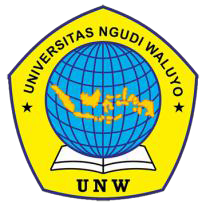 GAMBARAN KUALITAS HIDUP PENDERITA TUBERKULOSIS (TBC) YANG MENGKONSUMSI OBAT DI BALAI PENGOBATAN PENYAKIT PARU-PARU SALATIGA SKRIPSIOleh :AYUK DAMAYANTINIM. 011191101PROGRAM STUDI S1 KEPERAWATANFAKULTAS KEPERAWATANUNIVERSITAS NGUDI WALUYO2023GAMBARAN KUALITAS HIDUP PENDERITA TUBERKULOSIS (TBC) YANG MENGKONSUMSI OBAT DI BALAI PENGOBATAN PENYAKIT PARU-PARU SALATIGA SKRIPSIDiajukan sebagai salah satu syarat untuk memperoleh gelar SarjanaOleh :AYUK DAMAYANTINIM. 011191101PROGRAM STUDI S1 KEPERAWATANFAKULTAS KEPERAWATANUNIVERSITAS NGUDI WALUYO2023HALAMAN PERSETUJUAN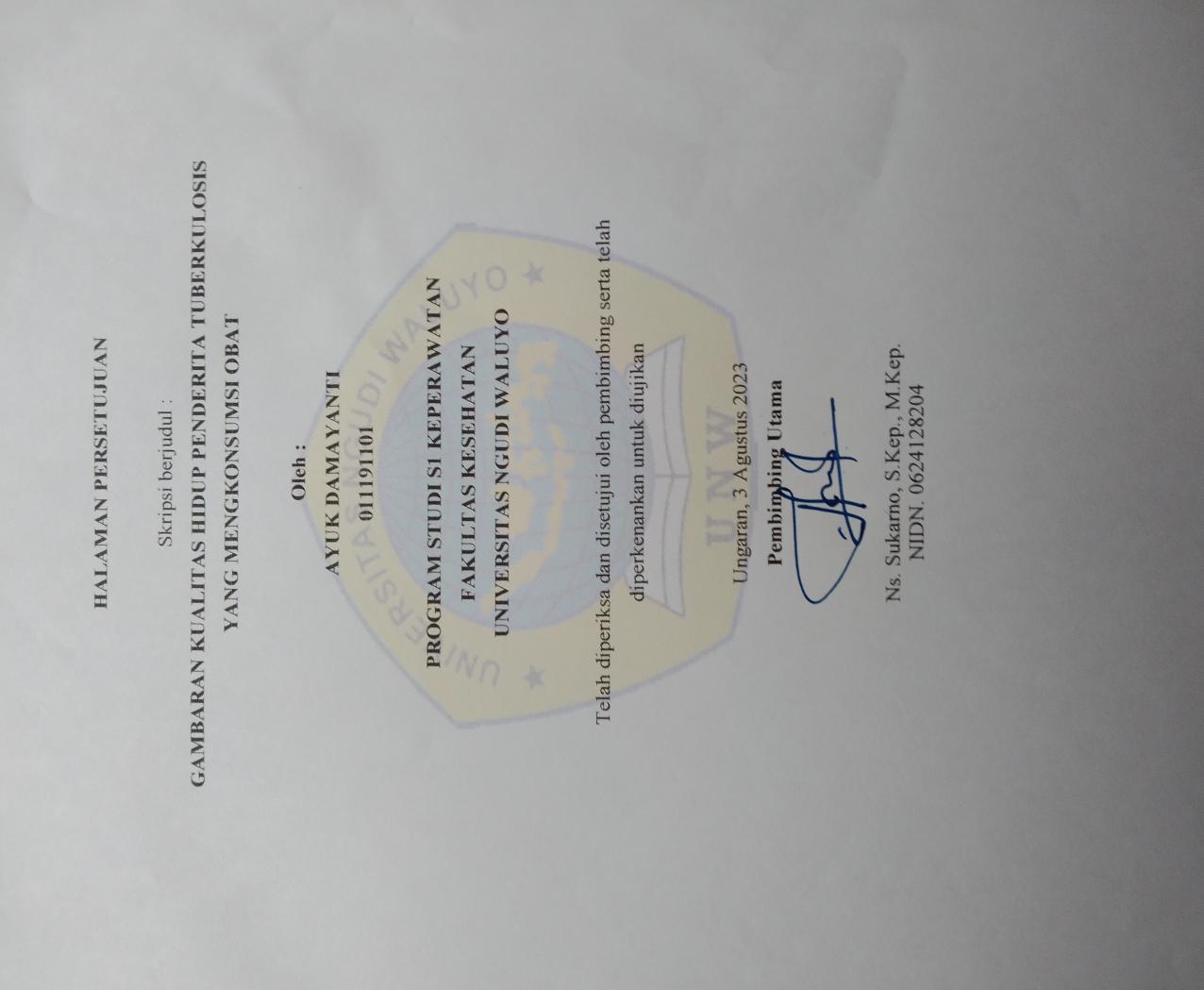 HALAMAN PENGESAHAN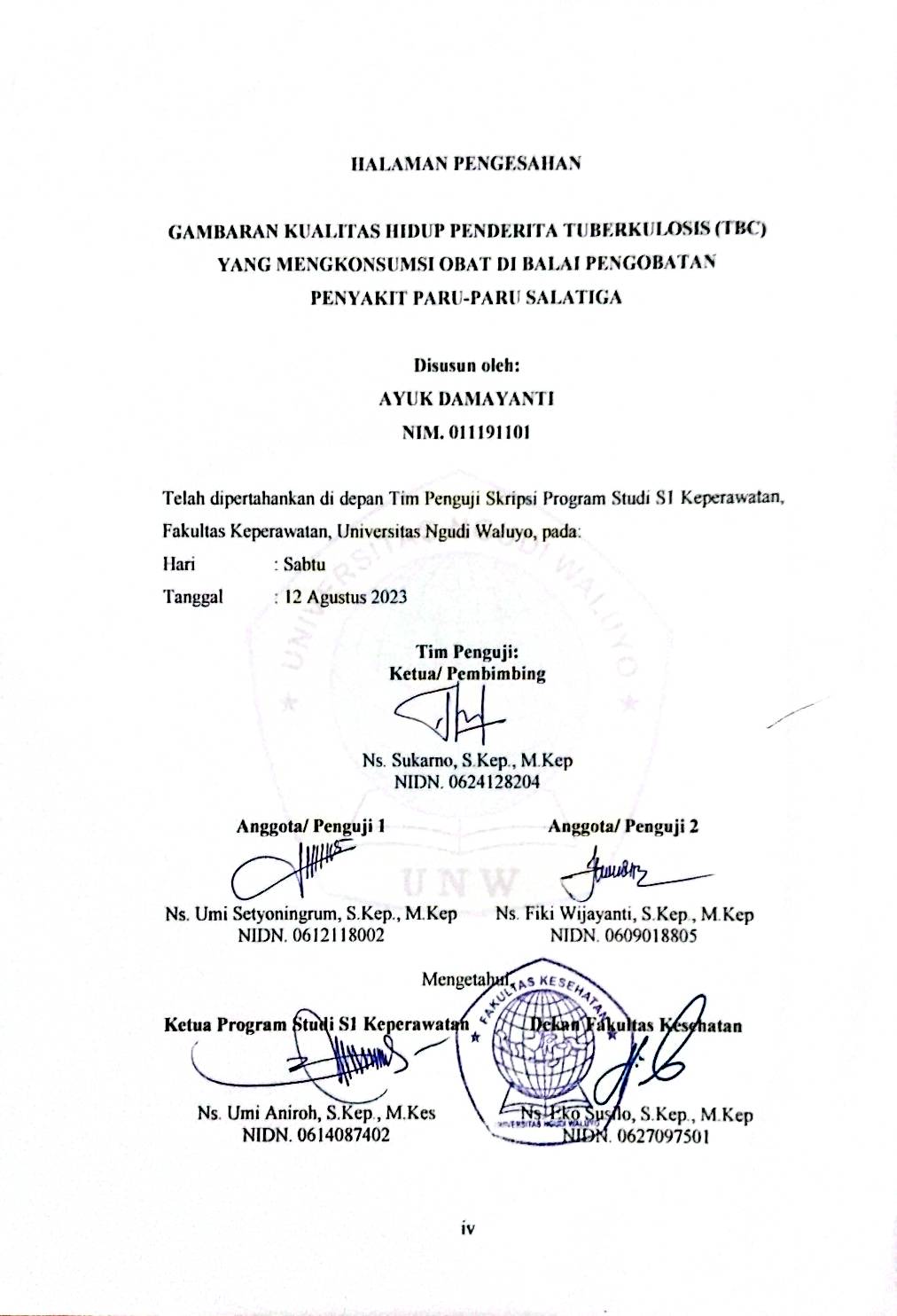 PERNYATAAN ORSINILITAS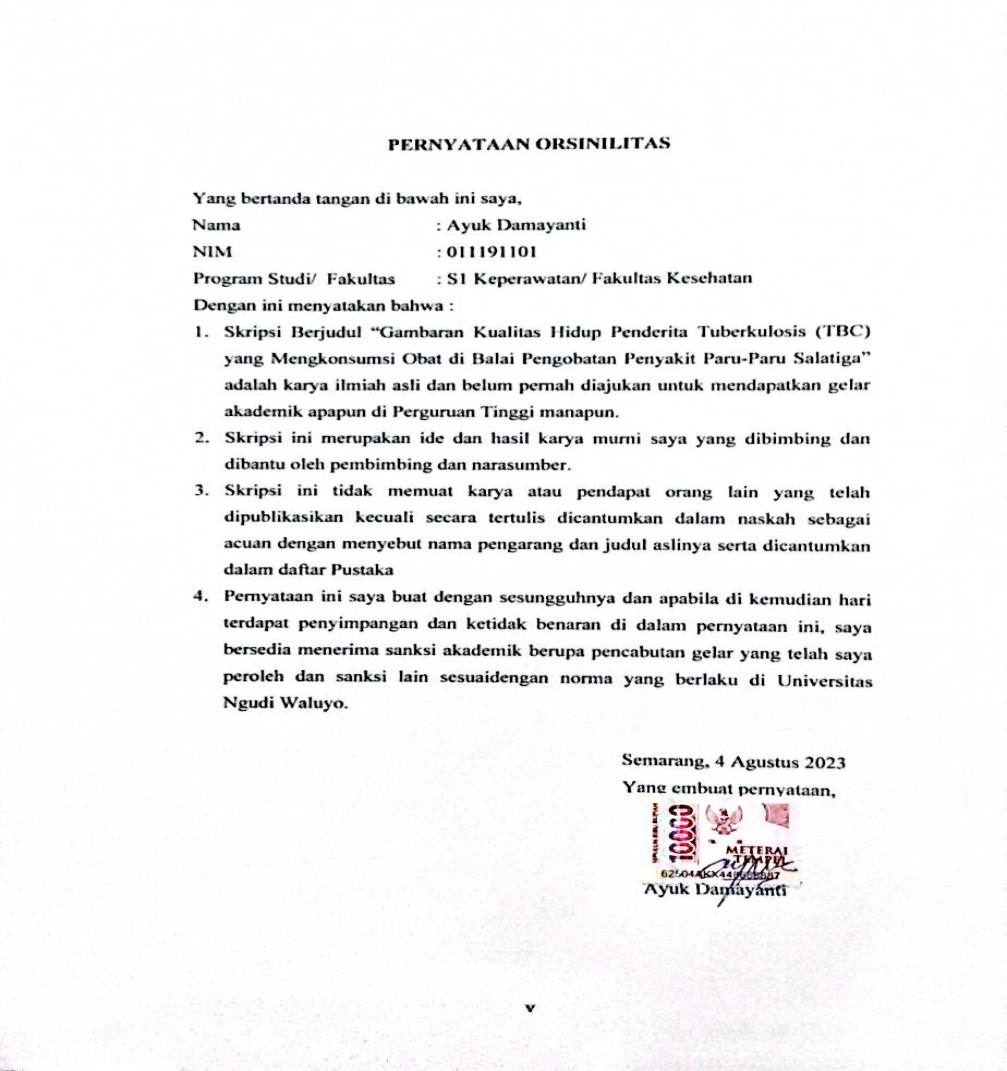 HALAMAN KESEDIAAN PUBLIKASI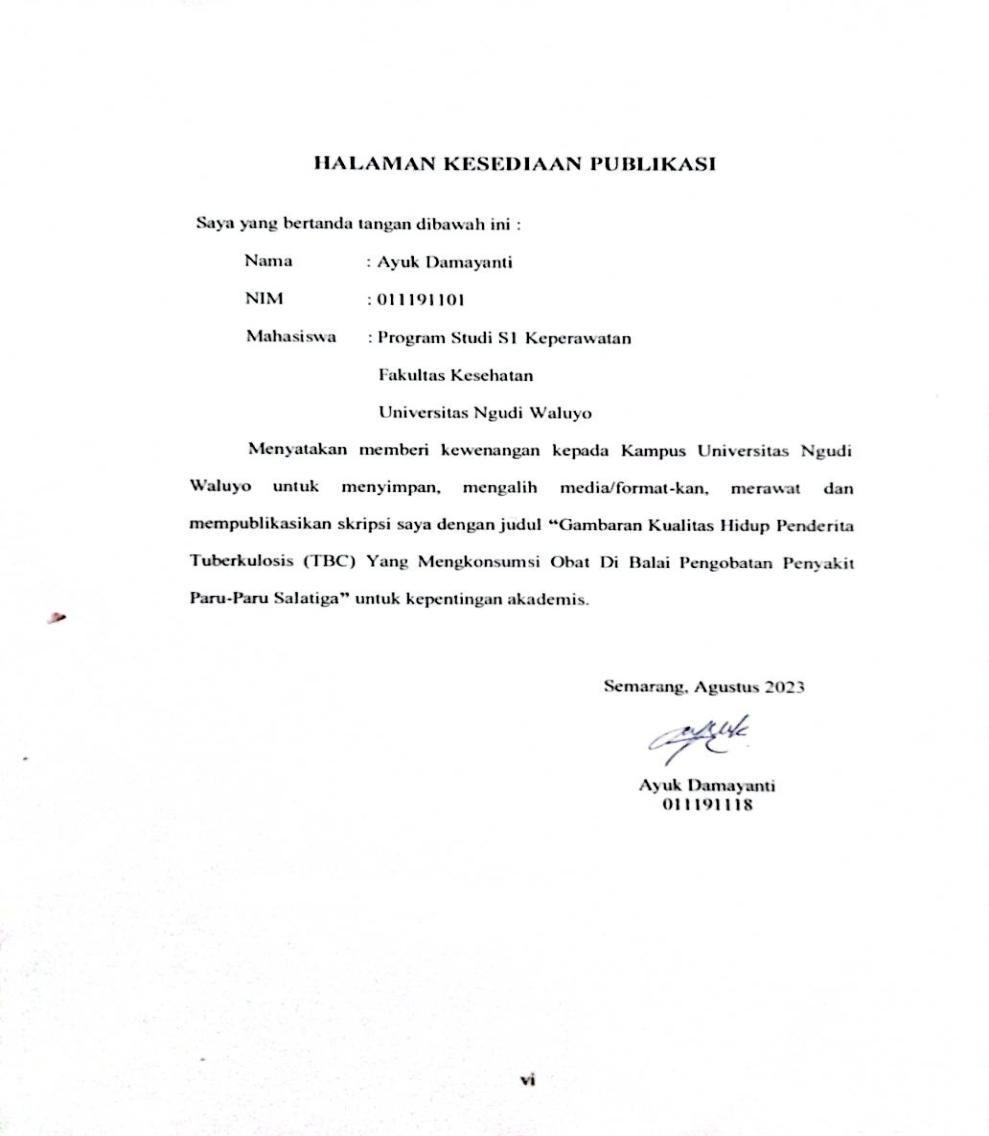 DAFTAR RIWAYAT HIDUPData Pribadi :Nama				: Ayuk Damayanti	 Tempat Tanggal Lahir	  	: Pati, 17 Mei 2000Agama				: Islam		 Alamat				: Tanjungrejo, RT 16 RW 04, Kec. Margoyoso, Kab. Pati			Riwayat Pendidikan:TK RA- Al-Fattah Tanjung Rejo	: 2007MI – Mathlaul-Huda			: 2007-2013MTs Darun Najah			: 2013-2016MA Darun Najah			: 2016-2019Universitas Ngudi Waluyo		: 2019 – sekarangData Orang Tua :Nama Ayah			:  SurotoNama Ibu			:  NyarmiPekerjaan Ayah		:  SwastaPekerjaan Ibu			: WiraswastaAlamat				:  Tanjungrejo, RT 16 RW 04, Kec. Margoyoso,Kab. Pati			Universitas Ngudi WaluyoProgram Studi Fakultas KesehatanSkripsiAyuk Damayanti011191101GAMBARAN KUALITAS HIDUP PENDERITA TUBERKULOSIS (TBC) YANG MENGKONSUMSI OBAT xv + 51 Hal + 2 Bagan + 6 Tabel + 7 LampiranABSTRAKLatar Belakang: Tuberkulosis (TB) merupakan penyakit menular yang disebabkan oleh infeksi bakteri Mycobacterium tuberculosis. Sumber penularan yaitu pasien TB BTA (bakteri tahan asam) positif melalui percik renik dahak yang dikeluarkannya. Kualitas hidup penderita TB Paru merupakan ukuran penting karena berhubungan dengan keadaan sesak yang akan menyulitkan penderita  melakukan aktivitas kehidupan sehari-hari atau terganggu status fungsional. Penelitian ini bertujuan untuk mengetahui gambaran penderita TB Paru di Balai Pengobatan Penyakit Paru-Paru Salatiga.Metode Penelitian: Penelitian ini menggunakan penelitian kuantitatif dengan desain penelitian deskriptif eksploratif.  Hasil Penelitian: Instrumen pada penelitian ini menggunakan kuesioner World Health Organization Quality Of Life (WHQOL)-BREF. Dari hasil distribusi frekuensi di dapatkan kualitas hidup penderita TB Paru di Balai Pengobatan Penyakit Paru-Paru sebagian besar responden mempunyai kualitas hidup tinggi sebanyak 23 responden atau sebesar 62.2% dan responden dengan kulitas hidup sedang sebanyak 14 orang atau sebesar 37.8%Simpulan: Kualitas hidup penderita TB Paru di Balai Pengobatan Penyakit Paru-Paru sebagian besar dalam kategori tinggi.Kata kunci: Tuberkulosis, Kualitas HidupDaftar Pustaka : 24 (2013-2021)Ngudi Waluyo UniversityFaculty of Health Study ProgramThesis, August 2023Ayuk Damayanti011191101DESCRIPTION OF PULMONARY TBCPATIENTS AT SALATIGA PULMONARY DISEASE TREATMENT  CENTERABSTRACTBackground: Tuberculosis (TBC) is an infectious disease caused by infection with the bacterium Mycobacterium tuberculosis. The source of transmission is positive smear TBC patients (acid-resistant bacteria) through droplets of sputum secreted by patients. The quality of life of pulmonary TBC patients is an important measure because it is related to conditions of shortness of breath that will make it difficult for sufferers to carry out daily activities or impaired functional status. This study aims to determine the description of pulmonary TBC patients at Salatiga Pulmonary Disease Treatment  Center.Research Method: This research was conducted using quantitative research with a descriptive exploratory research design.Results: The instrument used in this study was the World Health Organization Quality of Life (WHQOL)-BREF questionnaire. From the results of the frequency distribution at the Pulmonary Disease Treatment Center, it was found that the respondents with the quality of life of pulmonary TBC sufferers mostly had a high quality of life as many as 23 respondents or 62.2% and respondents with a moderate quality of life as many as 14 people or 37.8%.Conclusion: The quality of life of pulmonary TBC patients at the Pulmonary Disease Treatment Center is mostly categorized as high.Keywords: Tuberculosis, Quality of LifeBibliography: 24 (2013-2021)PRAKATAPuji syukur kehadirat Allah SWT Yang Maha Mendengar lagi Maha Melihat dan atas segala limpahan rahmat serta hidayah-Nya sehingga penulis dapat menyelesaikan karya tulis berbentuk skripsi ini yang berjudul “Gambaran Kualitas Hidup Penderita Tuberkulosis (TBC) Yang Mengkonsumsi Obat Di Balai Pengobatan Penyakit Paru-Paru Salatiga” sesuai dengan waktu yang telah direncanakan. Penyusunan skripsi ini adalah merupakan salah satu syarat untuk memperoleh gelar sarjana pada Fakultas Kesehatan Universitas Ngudi Waluyo.Dalam penulisan skripsi ini, tentunya banyak pihak yang telah memberikan bantuan baik moril maupun materil. Oleh karena itu penulis ingin menyampaikan ucapan terimakasih yang tiada hingganya kepada:Prof. Dr. Subyantoro, M.Hum, selaku Rektor Universitas Ngudi Waluyo.Ns. Eko Susilo, S.Kep., M.Kep, selaku Dekan Fakultas Kesehatan Universitas Ngudi Waluyo. Ns. Umi Aniroh, S.Kep., M.Kes, selaku Ketua Program Studi S1 Keperawatan Universitas Ngudi Waluyo.Bapak Sukarno,S.Kep.,Ns.,M.Kep. selaku dosen pembimbing yang telah banyak mamberikan bimbingan, nasehat dan arahan kepada penulis.Seluruh dosen dan staf mengajar Universitas Ngudi WaluyoRekan seperjuangan mahasiswa S1 Keperawatan Angkatan 2019 yang sudah memberikan semangat dalam pembuatan skripsi ini.Dan kepada seluruh pihak yang telah membantu penulis dalam penyusunan skripsi ini yang tidak dapat saya sebutkan satu persatu. Penulis menyadari bahwa skripsi ini masih jauh dari kesempurnaan, maka saran dan kritik yang konstruktif dari semua pihak sangat diharapkan demi penyempurnaan selanjutnya.Akhirnya hanya kepada Allah SWT kita kembalikan semua urusan dan semoga skripsi ini dapat bermanfaat bagi semua pihak, khususnya bagi penulis dan para pembaca pada umumnya, semoga Allah SWT meridhoi dan dicatat sebagai ibadah disisi-Nya, amin.Semarang, Agustus 2023Penulis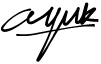 Ayuk DamayantiDAFTAR ISIHalaman SAMPUL LUAR	iSAMPUL DALAM	iiHALAMAN PERSETUJUAN	iiiHALAMAN PENGESAHAN	ivPERNYATAAN ORSINILITAS	vHALAMAN KESEDIAAN PUBLIKASI	viMOTO DAN PERSEMBAHAN	viiABSTRACT	viiiABSTRACT	ixPRAKATA	xDAFTAR ISI	xiiDAFTAR TABEL	xivDAFTAR GAMBAR	xvDAFTAR LAMPIRAN	xviBAB I 	PENDAHULUAN	1A.	Latar Belakang	1B.	Rumusan Masalah	5C.	Tujuan Penelitian	5D.	Manfaat Penelitian	5BAB II	TINJAUAN PUSTAKA	7A.	Tinjauan Teori	71.	Tuberkulosis	72.	Kualitas Hidup	14B.	Kerangka Teori	22C.	Kerangka Konsep	22BAB III	METODE PENELITIAN	23A.	Desain Penelitian	23B.	Lokasi Penelitian	23C.	Subjek Penelitian	23D.	Definisi Operasional	25E.	Kerangka Konsep	26F.	Instrument Penelitian	27G.	Pengumpulan Data	28H.	Pengolahan Data	30I.	Etika Penelitian	32J.	Analisa Data	33BAB IV	HASIL DAN PEMBAHASAN	34A.	Gambaran Umum Objek Penelitian	34B.	Hasil	34C.	Pembahasan Hasil Penelitian	38D.	Keterbatasan Penelitian	47BAB V	PENUTUP	48A.	Kesimpulan	48B.	Saran	49DAFTAR PUSTAKA	50LAMPIRAN	53DAFTAR TABELHalaman Tabel 2. 1 	Pengobatan Tuberkulosis Paru	14Tebel 2.2 	Kuesioner WHOQL-BREF	19Tabel 3.1 	Definisi Operasional	25Tabel 3.2 	Pemberian Kode (Coding)	30Tabel 4.1 	Distribusi Frekuensi Responden berdasarkan Umur di Balai Pengobatan Penyakit Paru-Paru Salatiga (n=37)	34Tabel 4.2 	Distribusi Frekuensi Responden berdasarkan Jenis Kelamin di Balai Pengobatan Penyakit Paru-Paru Salatiga (n=37)	35Table 4.3 	Distribusi Frekuensi Responden berdasarkan Pendidikan di Balai Pengobatan Penyakit Paru-Paru Salatiga (n=37)	35Table 4.4	Distribusi Frekuensi Responden berdasarkan Pekerjaandi Balai Pengobatan Penyakit Paru-Paru Salatiga (n=37)	36Tabel 4.5	Distribusi Frekuensi Responden Berdasarkan Kualitas Hidup Pasien TBC di Balai Pengobatan Penyakit Paru-Paru Salatiga (n=37)	36Tabel 4.6	Distribusi Frekuensi Responden Berdasarkan Domain Kesehatan Fisik Pasien TBC di Balai Pengobatan Penyakit Paru-Paru Salatiga (n=37)	36Tabel 4.7	Distribusi Frekuensi Responden Berdasarkan Domain Psikologis Pasien TBC di Balai Pengobatan Penyakit Paru-Paru Salatiga (n=37)	37Tabel 4.8	Distribusi Frekuensi Responden Berdasarkan Domain Hubungan Sosial Pasien TBC di Balai Pengobatan Penyakit Paru-Paru Salatiga (n=37)	37Tabel 4.9	Distribusi Frekuensi Responden Berdasarkan Domain Lingkungan Pasien TBC di Balai Pengobatan Penyakit Paru-Paru Salatiga (n=37)	38DAFTAR GAMBARHalaman Gambar 2.1 Kerangka Teoritis	22Gambar 2.2 Kerangka Konsep	22Gambar 3.1 Kerangka Konsep	26DAFTAR LAMPIRANHalaman Lampiran 1.	Permohonan Menjadi Responden	54Lampiran 2.	Persetujuan Menjadi Responden	55Lampiran 3.	Kuesioner Penelitian	56Lampiran 4.	Output SPSS	60Lampiran 5.	Surat Keterangan Selesai Penelitian	62Lampiran 6.	Permohonan Penelitian dan Mencari Data	63Lampiran 7.	Permohonan Ethical Clearance	64Lampiran 8.	Surat Keterangan Turnitin	65Lampiran 9.	Dokumentasi	66BAB IPENDAHULUANLatar BelakangTuberkulosis (TBC) adalah suatu penyakit infeksi menular yang disebabkan bakteri Mycobacterium tuberculosis, yang dapat menyerang berbagai organ, terutama paru-paru (Infodatin Tuberkulosis, 2015). Tuberkulosis masih menjadi masalah kesehatan global utama. Prevalensi kasus Tuberkulosis paru masih tinggi baik di tingkat internasional maupun nasional. Kejadian tuberkulosis di Dunia sebanyak 9.870.000 kasus. Wilayah Asia Tenggara menyumbang kasus terbanyak secara global sebanyak 4.270.000 kasus (WHO, 2020). Dashboard Tuberkulosis Indonesia mendata pada tahun 2020 estimasi kasus TBC di Indonesia sebanyak 824.000 kasus, jumlah tuberculosis baru dan kambuh sebanyak 384.025 pasien dan 15.186 pasien TBC yang meninggal dunia. Tuberkulosis dapat dicegah dan disembuhkan. Sekitar 85% orang yang menderita tuberkulosis dapat berhasil di obati dengan patuh minum obat selama 6 bulan (WHO, 2021). Tuberkulosis paru merupakan penyakit yang berdampak bukan hanya kesehatan fisik, tetapi juga pada keadaan psikis (mental) dan sosialnya. Secara fisik, pasien tuberkulosis paru akan mengalami batuk bedahak lama, dapat diseratai batuk darah, sesak nafas, penurunan berat badan, berkeringan di malam hari, dan demam. Dampak psikis dan sosial dirasakan pasien tuberkulosis paru akibat adanya stigma terkait tuberkulosis dan perubahan sikap orang di sekitarnya (Janah, 2015). Hal pertama yang terjadi ketika seseorang divonis TBC adalah gangguan psikologi seperti depresi, kecemasan, kemarahan, melemahnya keyakinan untuk menghadapi berbagai persoalan, serta merasa tidak berdaya dan tidak berguna.  Selain itu, akan merasakan kesedihan bahwa penyakit mereka mungkin akan tersebar kepada orang lain serta akan berdampak pada kondisi ekonominya. Pengaruhnya pada diri pasien adalah pasien tidak mau bergaul dengan lingkungan dan tidak mau melakukan aktivitas seperti biasanya. Penurunan akibat penyakit dapat mempengaruhi beberapa aspek dalam kehidupan manusia dan dapat menyebabkan penurunan kualitas hidup. Kualitas hidup didefinisikan sebagai persesi individu terhadap kehidupannya di masyarakat dalam konteks budaya dan sistem nilai yang ada yang terkait dengan tujuan, harapan, standar, dan juga perhatian. Kualitas hidup dalam hal ini merupakan suatu konsep yang sangat luas yang dipengaruhi kondisi fisik individu, psikologi, tingkat kemandirian serta hubungan individu dengan lingkungan (Ekasari, Riasmini & Hartini, 2019). Kualitas hidup yang menurun pada pasien tuberkulosis dapat menyebabkan keterlambatan pengobatan dan berdampak negatif terhadap kelangsungan pengobatan sehingga menyebabkan pengobatan menjadi terputus atau tidak tuntas (Ratnasari, 2012). Mawadah (2014) menyebutkan kualitas hidup pasien dengan TBC pada umumnya terganggu. Kualitas hidup pasien TBC yang menjalani terapi anti tuberkulosis (OAT) memiliki tingkat kualitas hidup kategori kurang dari semua domain. Faktor yang terkait dengan rendahnya kualitas hidup pada komponen fisik yaitu terpapar asap rokok, pemeriksaan sputum positif, tidak bekerja, pendidikan rendah, jumlah gejala, jumlah efek samping pengobatan, tingginya skor dyspnea scale, dan rendahnya dukungan sosial yang dirasakan. Penelitian yang dilakukan oleh Masumoto (2013) menyebutkan perserpsi negatif diidentifikasi menjadi faktor yang secara signifikan terkait rendahnya komponen mental atau psikologis. Penelitian lain yang dilakukan oleh Dewi, Wati, & Juanamasta (2019) tentang dukungan caregiver berdampak terhadap penerimaan diri pasien TBC, hasil penelitian menyebutkan anggota keluarga dalam mempertahankan penerimaan diri pada pasien TBC. Memberi perhatian, semangat pengobatan, dukungan caregiver dan selalu ada pada saat pasien memerlukan pertolongan. Melakukan upaya – upaya promotif dan preventif dalam upaya menurunkan jumlah penderita TBC. Kualitas hidup pasien TBC memiliki domain penting, diantaranya domain kesehatan fisik terdiri dari subdomain fisik dan fisiologi TBC(status kesehatan, gejala, dan sensasi somatic), intervensi medis perawatan kesehatan (efek samping, obat, kejadian buruk, beban dalam minum obat pil, dan lama pengobatan). Domain kesehatan mental pada pasien TBC yaitu psikologis dan emosional tuberkulosis (depresi, ansietas, merasa marah, tekut menularkan penyakit, persepsi sehat, dan spiritual). Sedangkan domain kesehatan sosial terdiri dari subdomain fungsi sosial TBC (peran fungsi sosial, dukungan sosial, fungsi seksual, stigma isolasi sosial) dan ekonomi dari pasien TBC (kehilangan penghasilan dan beban keuangan) (Ariani, 2019). Kualitas hidup penderita tuberkulosis resisten obat, memburuk karena dukungan sosial kurang, terutama kasih sayang, emosional, material. Semua penderita kehilangan pekerjaan, mengalami keretakan rumah tangga. Dinas kesehatan bekerja sama dengan Dinas Tenaga Kerja dan Transmigrasi, lembaga swadaya masyarakat (LSM) bidang psikososial untuk melakukan upaya peningkatan kualitas hidup dan dukungan sosial melalui peer support group sebagai wadah untuk konseling, KIE, motivasi, pelatihan keterampilan dan dukungan sosial (Abrori&ahmad, 2018). Kualitas hidup pasien tuberkulosis merupakan hal yang penting untuk dinilai karena tuberkulosis dapat mempengaruhi hidup seseorang dalam segala aspek, baik fisik, fungsional, psikologis, maupun sosialnya di masyarakat. Hasil wawancara pada tanggal 8 November 2022 dengan 4 pasien TBC lama menjalani terapi 1-6 bulan. 3 diantaranya merasa khawatir terhadap kesehatan dirinya dan keluarganya, takut dan malu terhadap orang-orang disekitarnya jika mengetahui dirinya memiliki penyakit TBC, menyesal karena selama ini tidak menjaga kesehatan, kurangnya dukungan dari keluarga dan orang disekitar karena takut tertular. 1 pasien menyebutkan sudah mulai menerima keadaan dirinya, kualitas hidupnya sudah mulai membaik, dukungan keluarga dan orang-orang disekitarnya yang tidak menjauhi dan selalu memberikan dukungan membuat lebih semangat untuk menyelesaikan pengobat yang kurang 1 bulan lagi dan semangat dalam menjalani hidup.Berdasarkan fenomena di atas maka peneliti tertarik melakukan penelitian tentang gambaran kualitas hidup penderita tuberkulosis (TBC) yang mengkonsumsi obat di Balai Pengobatan Penyakit Paru-Paru (BP4) Salatiga.Rumusan MasalahBerdasarkan latar belakang masalah di atas, maka rumusan masalah ini adalah bagaimana Gambaran Kualitas Hidup Penderita Tuberkulosis (TBC) yang Mengkonsumsi Obat di Balai Pengobatan Penyakit Paru-Paru (BP4) Salatiga.Tujuan PenelitianTujuan UmumUntuk mengetahui gambaran kualitas hidup penderita tuberkulosis (TBC) yang mengkonsumsi obat di Balai Pengobatan Penyakit Paru-Paru (BP4) Salatiga.Manfaat PenelitianManfaat TeoritisDiharapkan hasil penelitian ini dapat memberikan pengetahuan dan menambah jumlah literatur dalam ilmu keperawatan, khususnya tentang tuberkulosis paru.Manfaat PraktisBagi Pelayanan Kesehatan Penelitian ini diharapkan sebagai bahan informasi yang bermanfaat bagi instansi dalam bidang pelayanan kesehatan dalam upaya penanganan masalah penyakit TBC dan dapat meningkatkan angka kesembuhan TBC.Bagi MasyarakatPenelitian ini diharapkan dapat memberikan informasi tambahan tentang TBC, tentang penyakit, cara penularan dan pengobatannya. Sehingga dapat membangun dukungan positif masyarakat terhadap pasien dengan TBC. Bagi PenelitiHasil penellitian ini dapat dipergunakan untuk memperdalam pengetahuan tentang TBC, pengaplikasian teori yang telah dipelajari dalam asuhan keperawatan pasien dengan TBC. Bagi Penelitian SelanjutnyaPenelitian ini diharapkan dapat digunakan sebagai referensi oleh peneliti selanjutnya sebagai bahan perbandingan untuk penelitian.BAB IITINJAUAN PUSTAKATinjauan TeoretisTuberkulosis PengertianTuberkulosis (TBC) adalah suatu penyakit infeksi menular yang disebabkan bakteri Mycobacterium tuberculosis, yang dapat menyerang berbagai organ, terutama paru-paru (Infodatin Tuberkulosis, 2015).Tuberkulosis paru adalah penyakit menular langsung yang disebabkan oleh kumah Mycobacterium Tuberkulosis suatu basil tahan asam dan menyerang parenkim paru (Hulu, Salman, Supinganto, Khariri, Sianturi, Nilasari, Siagian, Hastuti & Syamdamiati, 2020).Etiologi Penyakit Tuberkulosis paru disebabkan oleh Mycobacterium tuberculosis, yaitu bakteri berupa batang yang mempunyai panjang 1- 4 mikron dengan lebar 0,3 - 0,6 mikron. Kuman tumbuh optimum pada suhu sekitar 37 derajat celsius dengan tingkat PH optimum pada 6,4 -7,0. Bakteri membutuhkan waktu 14- 20 jam untuk membelah diri dari satu menjadi dua (generation time). Lemak dan protein adalah komponen utama kuman tuberkulosis. Komponen lemak adalah dinding kuman dengan berat 30% yang terdiri dari sulfolipid, mycosides, asam stearat, asam mikolik, dan cord factor, sementara elemen utama protein adalah tuberkuloprotein (tuberkulin). Mikroorganisme ini adalah bersifat aerob yakni menyukai daerah yang banyak oksigen. Oleh karena itu, mycobacterium tuberculosis senang tinggal di daerah aspeks paru-paru yang kandungan oksigennya tinggi. Daerah tersebut menjadi tempat yang kondusif untuk penyakit tuberkulosis (Somantri, 2017).Imunitas atau ketahanan tubuh yang lemah ialah salah satu pemicu tuberkulosis paru. Epidemiologi melihat suatu kejadian penyakit sebagai hasil interaksi antara tiga komponen pejamu (host), penyebab (agent), dan lingkungan (environment), sehingga faktor risiko TBC dapat diketahui. Dari sisi penjamu, kerentanan terhadap infeksi kuman Mycobacterium tuberculosis sangat dipengaruhi oleh daya tahan tubuh seseorang. Kuman tuberkulosis lebih mudah menginfeksi penderita HIV/AIDS dan orang dengan status gizi buruk (Kemenkes RI, 2018).Tanda dan Gejala Menurut Hermayudi dan Ariani (2017) penderita tuberkulosis paru akan mengalami tanda dan gejala sebagai berikut:DemamDemam yang dialami penderita TBC sama seperti influenza, suhu badan dapat mencapai 40-41derajat celsius yang akan sembuh sebentar namun akan kambuh kembali. Keadaan ini dipengaruhi oleh imunitas tubuh penderita dan kemampuan kuman menginfeksi tubuh penderita.Batuk atau batuk berdarahBatuk merupakan indikasi yang dialami penderita. Batuk adalah respon dari bronkus yang mengalami iritasi dan merupakan cara penderita membuang produk radang. Awalnya batuk bersifat kering (non-produktif) kemudian menjadi produktif dan menghasilkan sputum setelah munculnya peradangan. Pada keadaan lanjut pembuluh darah penderita pecah dan mengalami batuk darah.Sesak nafasPenderita dengan keadan ringan belum merasakan sesak napas. Sesak napas dialami penderita pada keadaan lanjut, dimana infiltrasinya telah menutupi setengah bagian paru-paru.Nyeri dadaKetika pleura sudah mengalami infiltrasi radang, maka penderita akan mengalami nyeri pada dada sehingga terjadi pleuritis sebagai akibat gesekan kedua pleura ketika penderita menarik atau melepaskan napasnya.MalaiseGejala malaise dapat berupa sakit kepala, anoreksia, meriang, nyeri otot, dan keringat dimalam hari. Gejala malaise bersifat hilang timbul.Klasifikasi Tuberkulosis ParuPebriyani & Kurniati (2020) membagi penyakit Tuberkulosis Paru menjadi 3 kategori, yaitu lokasi anatomi dari penyakit, hasil pemeriksaan dahak mikroskopis, dan riwayat pengobatan sebelumnya. Adapun penjelasan dari ketiga klasifiksai diatas ialah sebagai berikut:Klasifikasi berdasarkan lokasi anatomi dari penyakit:Tuberkulosis paruAdalah TBCyang berlokasi pada parnekim (jaringan) paru. Milier TBCdianggap sebagai TBC karena adanya lesi pada jaringan paru. Pasien yang menderita TBC dan sekaligus juga menderita TBCekstra paru, diklasifikasikan sebagai pasien TBC.Tuberkulosis ekstra paruAdalah TBCyang terjadi pada organ selain paru, misalnya: pleura, kelenjar limfe, abdomen, saluran kencing, kulit, sendi, selaput otak dan tulang. Limfadenitis TBCdirongga dada (hilus dana tau mediastinum) atau efusi pleura tanpa terdapat gambaran radiologis yang mendukung TBCpada paru, dinyatakan sebagai TBCekstra paru. Diagnosis TBCekstra paru dapat ditetapkan berdasarkan hasil pemeriksaan bakteriologis atau klinis. Diagnosis TBCekstra paru harus diupayakan secara bakteriologis dengan ditemukannya mycobacterium tuberculosis. Bila proses TBCterdapat dibeberapa rongga, penyebutan disesuaikan dengan organ yang terkena proses TBCterberat.Klasifikasi berdasarkan hasil pemeriksaan dahak mikroskopis:Tuberkulosis paru BTA positif, Tuberkulosis ini memiliki beberapa kriteria, diantaranya:Terdapat minimal 2 dari 3 sampel dahak SPS yang menunjukkan adanya BTA positif.Salah sampel dahak SPS menunjukkan hasil BTA positif dan foto toraks dada memperlihatkan adanya kuman tuberkulosis.Satu atau lebih sampel dahak menunjukkan hasil positif setelah 3 sampel dahak SPS pada pemeriksaan sebelumnya menunjukkan hasil BTA negatif dan tidak terdapat kemajuan setelah penderita diberi antibiotik non OAT.Tuberkulosis paru BTA negatif, tuberkulosis ini memiliki kriteria diantaranya:Terdapat minimal 3 sampel dahak SPS yang menunjukkan hasil negatif Foto toraks bersifat abnormal sesuai dengan gambaran kuman tuberkulosisTidak terdapat kemajuan setelah penderita diberi antibiotika non OAT Dokter melakukan pertimbangan dalam pelaksanaan pengobatan.Klasifikasi berdasarkan riwayat pengobatan sebelumnya:Pasien baru TBC: adalah pasien yang belum pernah mendapatkan pengobatan TBCsebelumnya atau sudah pernah menelan OAT namun kurang dari 1 bulan (< dari 28 dosis)Pasien yang pernah diobati TBC: adalah pasien yang sebelumya pernah menelan OAT selama 1 bulan atau lebih (≥ dari 28 dosis). Pasien ini selanjutnya diklasifikasikan berdasarkan hasil pengobatan TBCterakhir, yaitu:Pasien kambuh: adalah pasien TBCyang pernah dinyatakan sembuh atau pengobatan lengkap dan saat ini didiagnosis TBCberdasarkan hasil pemeriksaan bakteriologis atau klinis (baik karena benar-benar kambuh atau karena reinfeksi).Pasien yang diobati kembali setelah gagal: adalah pasien TBCyang pernah diobati dan dinyatakan gagal pada pengobatan terakhir.Pasien yang diobati kembali setelah putus berobat (lost to follow-up): adalah pasien yang pernah diobati dan dinyatakan lost to follow-up. (klasifikasi ini sebelumnya dikenal sebai pengobatan pasien setelah putus berobat/ default).Lain-lain: keseluruhan kasus yang tidak termasuk dalam kasus diatas.  Prinsip Pengobatan TBCObat anti-tuberkulosis (OAT) adalah komponen terpenting dalam pengobatan TBC. Pengobatan TBCmerupakan salah satu upaya paling efisien untuk mencegah penyebaran lebih lanjut dari bakteri penyebab TBC. Pengobatan yang adekuat harus memenuhi prinsip: Pengobatan diberikan dalam bentuk paduan OAT yang tepat mengandung minimal 4 macam obat untuk mencegah terjadinya resistensi Diberikan dalam dosis yang tepat Ditelan secara teratur dan diawasi secara langsung oleh PMO (pengawas menelan obat) sampai selesai masa pengobatan. Pengobatan diberikan dalam jangka waktu yang cukup terbagi dalam tahap awal serta tahap lanjutan untuk mencegah kekambuhan.Tahap Pengobatan TBCTahap awalPengobatan diberikan setiap hari. Paduan pengobatan pada tahap ini adalah dimaksudkan untuk secara efektif menurunkan jumlah kuman yang ada dalam tubuh pasien dan meminimalisir pengaruh dari sebagian kecil kuman yang mungkin sudah resistan sejak sebelum pasien mendapatkan pengobatan. Pengobatan tahap awal pada semua pasien baru, harus diberikan selama 2 bulan. Pada umumnya dengan pengobatan secara teratur dan tanpa adanya penyulit, daya penularan sudah sangat menurun setelah pengobatan selama 2 minggu pertama.Tahap LanjutanPengobatan tahap lanjutan bertujuan membunuh sisa-sisa kuman yang masih ada dalam tubuh, khususnya kuman persisten sehingga pasien dapat sembuh dan mencegah terjadinya kekambuhan. Durasi tahap lanjutan selama 4 bulan. Pada fase lanjutan seharusnya obat diberikan setiap hari.Tabel 2. 1 Pengobatan Tuberkulosis Paru	Keterangan:R : RifampisinH : INHZ : PirazinamidE : EtambutolS : StreptomisinKualitas HidupPengertianMenurut Taylor kualitas hidup menggambarkan kemampuan individu untuk memaksimalkan fungsi fisik, sosial, psikologi dan pekerjaan yang merupakan indikator kesembuhan atau kemampuan adaptasi dalam penyakit kronis (dalam vergi, 2013).Kualitas hidup menurut Wolrd Health Organization (WHO) adalah persepsi individu mengenai posisi individu dalam hidup dalam konteks budaya dan sistem nilai dimana individu hidup dan hubungannya dengan tujuan, harapan, standar yang ditetapkan, dan perhatian seseorang (Silitonga, 2011).Faktor-Fakto yang Mempengaruhi Kualitas HidupFaktor- faktor yang mempengaruhi kualitas hidup diantaranya mengenali diri sendiri, adaptasi, merasakan penderitaan orang lain, perasaan kasih dan sayang, bersikap optimis, mengembangkan sikap empati. Menurut Yuliaw (2009) dalam Butar-Butar dan Siregar (2013) kualitas hidup di pengaruhi oleh beberapa faktor, diantaranya:UsiaUsia menentukan kerentanan individu terhadap penyakit. Pada umumnya kualitas hidup cenderung menurun dengan meningkatnya umur. Individu dewasa mengekspresikan kesejahteraan lebih tinggi pada usia dewasa madya.Jenis kelaminSatvik et al (2008) dalam Nurchayati (2011) menyatakan bahwa secara nyata perempuan memiliki kualitas hidup yang lebih rendah dibandingkan dengan laki-laki, sedangkan Bakewell et al dalam Farida (2011) mengungkapkan perempuan mudah dipengaruhi oleh depresi karena berbagai alasan yang terjadi dalam kehidupannya, seperti mengalami sakit yang mengarah pada kekurangan kesempatan dalam semua aspek kehidupannya.PendidikanTingkat pendidikan adalah salah satu faktor yang dapat mempengaruhi kualitas hidup, hasil penelitian menunjukkan bahwa ada perbandingan signifikan yang tinggi dari pasien yang berpendidikan tinggi dengan pasien yang berpendidikan rendah. Pasien yang berpendidikan tinggi lebih bisa mengatur dalam keterbatasan fungsional dan fisik khususnya dalam fungsi fisik, energi/ kelelahan, berkaitan dengan masalah emosi, sehingga dapat menemukan kualitas hidup yang lebih baik.PekerjaanBerbagai jenis pekerjaan akan berpengaruh pada frekuensi dan distribusi penyakit. Hal ini disebabkan sebagian hidup digunakan untuk bekerja dengan berbagai urusan lingkungan yang berbeda.EkonomiSekarang yang mempunyai status sosial yang berkecukupan akan mampu menyediakan fasilitas yang diperlukan untuk memenuhi kebutuhan hidupnya. Sebaliknya, individu yang status sosial ekonominya rendah akan mengalami kesulitan dalam memenuhi kebutuhan hidupnya.Lamanya menjalani terapiPasien yang telah lama menjalani terapi maka akan semakin patuh dalam menjalani terapi karena pasien telah sampai pada tahap penerimaan keadaannya. Selain itu mereka telah mendapatkan pendidikan kesehatan tentang penyakit dan pentingnya menjalani terapi.Dukungan keluargaDukungan keluarga dapat mempengaruhi kepuasan seseorang dalam menjalani kehidupan sehari-hari termasuk kepuasan terhadap  status kesehatannya. Keluarga merupakan sistem pendukung yang berarti sehingga dapat memberikan petunjuk tentang kesehatan mental. Dukungan yang diberikan keluarga pada lansia dalam merawat dan meningkatkan status kesehatan adalah memberikan pelayanan dengan sikap menerima kondisinya.Kesehatan fisikKesehatan fisik mempunyai beberapa dampak terhadap kualitas hidup seseorang. Kemampuan seseorang dalam melakukan aktivitas tertentu dapat menjadi faktor mengikat atau menurunnya kualitas hidup (Son at al, dalam Mailani, 2015).Kesehatan psikologiDepresi dan kecemasan merupakan gangguan psikologis yang paling sering dialami yang seseorang.Domain Kualitas HidupKualitas hidup dilihat dari keseluruhan aspek kehidupan dan kesehatan secara umum. Menurut The WHOQOL-BREF Group (1998) yaitu terdapat empat domain kualitas hidup meliputi kesehatan fisik, psikologis, hubungan sosial dan lingkungan. Domain Kesehatan Fisik: kesehatan fisik bisa mempengaruhi aktivitas seseorang. Aktivitas yang dilakukan tiap orang akan menciptakan pengalaman-pengalaman yang dapat mempengaruhi perkembangan ketahap lanjut. Kesehatan fisik individu dapat dinilai dari aktivitas sehari-hari; ketergantungan terhadap obat-obatan; energi individu dan kelelahan; mobilitas (gerakan berpindah); rasa sakit dan tidak nyaman; tidur dan istirahat; kemampuan maksimal (kapasitas) dalam bekerja.Domain Psikologis: domain ini berkaitan dengan kondisi mental seseorang. Cara seseorang mampu menyesuaikan diri terhadap berbagai kondisi yang berubah-ubah. Psiklogis mencakup gambaran tubuh dan penampilan; perasaan positif dan negatif; harga diri; spiritual / agama / keyakinan diri, berpikir (thinking), learning, ingatan (memory), dan konsentrasi. Domain Hubungan Sosial: hubungan yang terjadi minimal antara dua orang atau lebih dan dapat mempengaruhi dan mengubah sikap antar satu dengan yang lain. Kehidupan seseorang yang sehat akan memiliki naluri sebagai mahluk sosial, dimana dia akan berhubungan dengan lain. Domain sosial dapat dilihat dari relasi personal, dukungan sosial, dan aktivitas seksual. Domain Lingkungan: tempat dimana seseorang tinggal, termasuk kondisi, ketersediaan rumah, dan sarana prasarana yang ada atau tersedia. Domain lingkungan dapat dilihat dari sumber keuangan; kebebasan, rasa aman dan keselamatan fisik; penerimaan perawatan kesehatan dan sosial termasuk kemudahan mengakses dan kualitas pelayanan; lingkungan disekitar rumah, kesempatan yang sama dalam mendapat berbagai informasi baru maupun ketrampilan; keikutsertaan dan kesempatan untuk rekreasi dan melakukan kegiatan yang menyenangkan di waktu senggang; lingkungan fisik termasuk polusi, kebisingan, lalu lintas, iklim; serta ketersediaan transportasi umum.Kerangka TeoriGambar 2.1 Kerangka TeoriSumber : Yunus (2018)Kerangka KonsepGambar 2.2 Kerangka KonsepBAB IIIMETODE PENELITIANDesain PenelitianPenelitian ini menggunakan penelitian kuantitatif dengan desain penelitian deskriptif. Desain penelitian deskriptif eksploratif adalah menjelaskan suatu kondisi atau peristiwa populasi saat itu. Metode penelitian ini digunakan untuk mengetahui gambaran kualitas hidup penderita tuberkulosis (TBC) yang mengkonsumsi obat di Balai Pengobatan Penyakit Paru-Paru (BP4) Salatiga.Lokasi PenelitianLokasi penelitian ini dilaksanakan di Balai Pengobatan Penyakit Paru-Paru (BP4) Salatiga. Merupakan unit pelayanan teknis yang menyelenggarakan upaya kesehatan paru secara menyeluruh. Waktu PenelitianWaktu penelitian dimulai pada bulan Juni 2023. Subjek PenelitianPopulasiPopulasi dalam penelitian ini adalah penderita TBC yang menjalani pengobatan di Balai Pengobatan Penyakit Paru-Paru (BP4) Salatiga sebanyak 37 orang. Sampel Teknik SamplingPenelitian ini menggunakan teknik pengambilan sampel dengan metode Total Sampling. Teknik penentuan sampel menggunakan teknik Total Sampling yaitu teknik pengambilan sampel dimana jumlah sampel sama dengan populasi.Kriteria SampelSampel diambil sesuai dengan kriteria yang telah ditentukan yaitu kriteria inklusi dan kriteria ekslusi. Kriteria inklusi pada penelitian ini yaitu:Pasien rawat jalan yang telah menjalani pengobatan min 1 bulan.Mampu berkomunikasi dengan baikUsia 18-65 tahun Sedangkan kriteria eksklusif yaitu:Tidak bersedia menjadi respondenMenderita dimensiaSedang mengalami gejala demam, pusing, dan hemoptisis.Definisi OperasionalTabel 3.1 Definisi OperasionalInstrument PenelitianInstrument DataAlat penelitian atau instrumen penelitian yang digunakan untuk pengumpulan data berupa kuesioner. Penelitian menggunakan kuesioner yang berisi sejumlah pertanyaan yang telah disediakan jawabannya oleh peneliti yang meliputi:Bagian sosiodemografi, meliputi data sosiodemografi pasien. Kuesioner ini digunakan untuk mengetahui usia, jenis kelamin, pekerjaan, pendidikan, penyakit penyerta, lama pengobatan TBCdi Balai Pengobatan Penyakit Paru-Paru (BP4) Salatiga.Bagian kuesioner kualitas hidup penderita TBC menggunakan skala World Health Organization Quality Of Life (WHQOL)-BREF yang terdiri dari 26 pertanyaan. Instrumen ini terdiri dari pertanyaan positif, kecuali pada pertanyaan nomer 3, 4, dan 26 yang bernilai negatif. Pada penelitian ini skor tiap domain (raw score) di transformasikan 0- 100. Pertanyaan nomer 1 dan 2 mengkaji tentang kualitas hidup secara menyeluruh dan kesehatan secara umum. Domain 1, Kesehatan Fisik terdapat pada pertanyaan nomer 3, 4, 10, 15, 16, 17, dan 18. Domain 2, Psikologis terdapat pada pertanyaan nomer 5, 6, 7, 11, 19, dan 26. Domain 3, Hubungan sosial terdapat pada pertanyaan nomer 20, 21, dan 22. Domain 4, Lingkungan berada pada pertanyaan nomer 8, 9, 12, 13, 14, 23, 24, dan 25. Kemudian dari semua domain pertanyaan dalam kuisioner ini dihitung dan ditotal setelah itu dikategorikan menjadi sebuah perhitungan yang meliputi. Kualitas hidup tinggi: ≥95, kualitas hidup sedang: 60-95, kualitas hidup rendah: ≤60. Uji Instrumen Penelitian (Uji Validitas dan Reliabilitas PSQI versi Bahasa Indonesia)Tidak dilakukan uji validitas dan reliabilitas dikarenakan kuesioner sudah baku.Pengumpulan DataData yang digunakan dalam penelitian ini adalah data yang diambil dari pihak BP4 Salatiga. Pengumpulan data menggunakan alat ukur kuesioner yang telah diteliti. Pengumpulan data dilakukan dengan cara:Tahap PersiapanPeneliti mengurus surat izin penelitian kepada Dekan Fakultas Keperawatan Universitas Ngudi Waluyo Semarang. Peneliti mengurus surat izin penelitian dan pengambilan data kepada BP4 Salatiga. Peneliti mendapatkan surat balasan dari BP4 Salatiga, peneliti mengambil data jumlah penderita TBCdi Kota SalatigaTahap Pengambilan DataPeneliti memperkenalkan diri kepada petugas BP4 Salatiga dan menjelaskan tujuan penelitian kepada petugasPeneliti mewawancarai petugas tentang program TBCdi BP4 Salatiga.Peneliti menentukan responden untuk dijadikan sampel penelitian menggunakan kriteria inklusi dan kriteria eksklusi yang telah ditentukan. Peneliti di bantu 1 asisten atas nama Puspa Linda Sabila. Peneliti menjelaskan kepada responden tujuan penelitian dengan sejelas-jelasnya dan menandatangani lembar persetujuan. Peneliti membagikan kuesioner, meminta responden memberikan jawaban yang sesuai dengan keadaannya, dan apabila responden kurang mengerti maksud dari pertanyaan yang diajukan, peneliti menerangkan kembali secara jelas maksud dari pertanyaan tersebut.Setelah responden memberikan jawaban penelitian peneliti memberikan kode pada lembar soal. Setelah kuesioner terisi, peneliti mengumpulkan dan memeriksa kelengkapannya.Pengolahan DataMenurut (Putri, 2017) dalam pengolahan data terdapat langkah-langkah yang harus ditempuh, diantaranya:Editing (pemeriksaan data)Editing adalah upaya untuk memeriksa kembali kebenaran data yang diperoleh atau dikumpulkan. Editing dapat dilakukan pada tahap pengumpulan data atau setelah data terkumpul.Coding (pemberian kode)Coding yaitu suatu proses mengubah data berbentuk kalimat atau huruf menjadi data angka atau bilangan untuk memudahkan mengolah data. Adapun pemberian kode pada penelitian ini adalah:Tabel 3.2 Pemberian Kode (Coding)Adapun skor untuk setiap soal adalah sebagai berikut: Skor untuk setiap soal: 5: sangat baik, sangat memuaskan, berlebihan, sepenuhnya dialami, tidak pernah4: baik, memuaskan, sangat sering, jarang3: biasa saja, sedang, cukup sering2: buruk, tidak memuaskan, sedikit, sangat sering1: Sangat buruk, sangat tidak memuaskan, tidak sama sekali, sangat buruk, selaluEntry dataData entry adalah kegiatan memasukkan data yang telah dikumpulkan ke dalam master tabel atau database komputer, kemudian membuat distribusi frekuensi sederhana atau bisa juga dengan membuat tabel.Melakukan teknik analisisDalam melakukan analisis, khususnya terhadap data penelitian akan menggunakan ilmu statistik terapan yang disesuaikan dengan tujuan yang hendak dianalisis. Penelitian ini analisis analitik dengan menggunakan statistika inferensial. Statistika inferensial (menarik kesimpulan) adalah statistika yang digunakan untuk menyimpulkan parameter (populasi) berdasarkan statistika (sampel) atau lebih dikenal dengan proses generalisasi dan inferensial.Etika PenelitianPenelitian yang beretika adalah penelitian yang dilakukan berdasarkan dengan aturan-aturan baku yang telah dibuat oleh lembaga etikOtonomi Menjelaskan secara jelas kepada responden tentang kuesioner dan penelitian, menanyakan ketersediaan responden untuk diteliti. Peneliti memberikan hak kepada responden untuk bebas memilih kebersediaan dirinya untuk diteliti. Kebersediaan responden akan disetujui dengan penandatanganan informed consent. Lembar informed consent diberikan kepada responden sebelum dilakukan pengambilan data.Bermanfaat bagi Responden Penelitian ini sangat bermanfaat dalam menyukseskan keberhasilan program penyembuhan TBC. Bagi petugas kesehatan, setelah mengetahui gambaran kualitas hidup penderita TBCpetugas agar lebih mudah untuk memberikan saran dan motivasi untuk pasien sesuai dengan apa yang diharapkannya.Tidak Merugikan RespondenPenelitian yang dilakukan tidak memberikan dampak merugikan bagi pasien. Pasien tidak diberikan perlakuan atau intervensi yang dapat merugikan pasien. Penelitian ini menggunakan instrumen berupa kuesioner untuk mengetahui gambaran kualitas hidup penderita TBC.Kerahasiaan InformasiPeneliti menjaga privasi responden dengan merahasiakan identitas responden. Data yang diberikan responden digunakan untuk kepentingan penelitian, dengan memberikan kode (coding) pada lembar kuesioner dimana arti dari kode hanya diketahui oleh peneliti.Jujur Peneliti menjelaskan secara jujur tentang manfaat dan efek penelitian, serta manfaat yang didapat partisipan yang terlibat dalam penelitian. Peneliti juga menghimbau responden untuk mengisi sesuai dengan keadaan yang sesungguhnya.AdilPeneliti bersikap adil kepada seluruh responden dengan tidak membedakan responden selama penelitian berlangsung baik dalam melakukan pengambilan data maupun kegiatan penelitian lainnya.Analisa DataPada penelitian ini menggunakan skala Likert. Analisis data dalam penelitian deskriptif menggunakan analisa univariat berfungsi untuk memberikan gambaran populasi dan penyajian hasil distribusi frekuensi dan presentase mendeskripsikan karakteristik responden berupa usia, jenis kelamin, pendidikan, pekerjaan dan kualitas hidup penderita TBC.BAB IVHASIL DAN PEMBAHASANGambaran Umum Objek PenelitianPenelitian ini dilakukan di Balai Pengobatan Penyakit Paru-Paru (BP4) Salatiga. Balai Pengobatan Penyakit Paru-Paru (BP 4) Salatiga merupakan sarana pemeriksaan medis penyakit dalam/paru-paru bagi masyarakat dari berbagai kalangan. Penelitian ini dilaksanakan 23 februari sampai 6 maret. Sampel pada penelitian ini adalah penderita penyakit TBC yang sesuai dengan kriteria inklusi. Penelitian ini dilakukan dengan memberikan kuesioner kepada responden. Data yang diisi dari kuesioner penelitian ini meliputi data demografi yaitu umur, jenis kelamin, pendidikan, pekerjaan, lama pengobatan. Dalam kuesioner peneliti juga terdapat kuesioner kualitas hidup.  Hasil Jumlah sampel yang diteliti memiliki karakteristik yang berbeda-beda sehingga peneliti mendeskripsikan hasil penelitian tersebut kedalam distribusi frekuensi sebagai berikut:Karakteristik responden berdasarkan UmurTabel 4.1 	Distribusi Frekuensi Responden berdasarkan Umur di Balai Pengobatan Penyakit Paru-Paru Salatiga (n=37)Hasil distribusi frekuensi karakteristik kelompok umur pada tabel 4.1 berdasarkan hasil diatas menunjukkan 25 responden sebagian besar berusia 22-35 tahun (usia masa dewasa awal), 12 responden berusia 17-21 tahun (usia remaja akhir).Karakteristik responden berdasarkan Jenis KelaminTabel 4.2 	Distribusi Frekuensi Responden berdasarkan Jenis Kelamin di Balai Pengobatan Penyakit Paru-Paru Salatiga (n=37)Berdasarkan tabel 4.2 sebagian besar responden berjenis kelamin laki-laki sebanyak 23 responden dan responden berjenis kelamin perempuan sebanyak 14 responden.Karakteristik responden berdasarkan PendidikanTable 4.3 	Distribusi Frekuensi Responden berdasarkan Pendidikan di Balai Pengobatan Penyakit Paru-Paru Salatiga (n=37)Berdasarkan tabel 4.3 sebagian besar pendidikan responden adalah Sekolah Menengah Atas (SMA) sebanyak 21 responden, responden yang berpendidikan Sekolah Menengah Pertama (SMP) sebanyak 12 responden dan yang pendidikan perguruan tinggi sebanyak 4 responden.Karakteristik responden berdasarkan PekerjaanTable 4.4	Distribusi Frekuensi Responden berdasarkan Pekerjaandi Balai Pengobatan Penyakit Paru-Paru Salatiga (n=37)Berdasarkan tabel 4.4 sebagian besar responden bekerja sebanyak 27 responden dan responden yang bekerja sebanyak 10 responden.Distribusi Frekuensi Responden Berdasarkan Kualitas HidupTabel 4.5	Distribusi Frekuensi Responden Berdasarkan Kualitas Hidup Pasien TBC di Balai Pengobatan Penyakit Paru-Paru Salatiga (n=37)Tabel 4.5 menunjukkan hasil bahwa sebagian besar responden mempunyai kualitas hidup tinggi sebanyak 23 responden atau sebesar 62.2% dan responden dengan kulitas hidup sedang sebanyak 14 orang atau sebesar 37.8%.Distribusi Frekuensi Responden Berdasarkan Domain Kesehatan FisikTabel 4.6	Distribusi Frekuensi Responden Berdasarkan Domain Kesehatan Fisik Pasien TBC di Balai Pengobatan Penyakit Paru-Paru Salatiga (n=37)Tabel 4.6 menunjukkan bahwa sebagian besar responden mempunyai kesehatan fisik rendah sebanyak 22 orang atau sebesar 59.5% dan responden yang memiliki kesehatan fisik sedang sebanyak 15 orang atau sebesar 40.5%.Distribusi Frekuensi Responden Berdasarkan Domain PsikologisTabel 4.7	Distribusi Frekuensi Responden Berdasarkan Domain Psikologis Pasien TBC di Balai Pengobatan Penyakit Paru-Paru Salatiga (n=37)Tabel 4.7 menunjukkan bahwa sebagian besar responden mempunyai psikologis sedang sebanyak 25 orang atau 67.6% dan yang memliki psikologis rendah sebanyak 12 orang atau sebesar 32.4%.Distribusi Frekuensi Responden Berdasarkan Domain Hubungan SosialTabel 4.8	Distribusi Frekuensi Responden Berdasarkan Domain Hubungan Sosial Pasien TBC di Balai Pengobatan Penyakit Paru-Paru Salatiga (n=37)Tabel 4.8 menunjukkan bahwa sebagian besar responden memiliki hubungan sosial sedang sebanyak 21 responden atau sebanyak 56.8% dan responden yang memiliki hubungan sosial rendah sebanyak 16 orang atau sebanyak 43.2%.Distribusi Frekuensi Responden Berdasarkan Domain LingkunganTabel 4.9	Distribusi Frekuensi Responden Berdasarkan Domain Lingkungan Pasien TBC di Balai Pengobatan Penyakit Paru-Paru Salatiga (n=37)Tabel 4.9 menunjukkan bahwa sebagian besar lingkungan sedang sebanyak 34 orang atau 91.9% dan responden yang mempunyai lingkungan rendah sebanyak 3 orang atau 8.1%.Pembahasan Hasil PenelitianKarakteristik RespondenBerdasarkan tabel 4.1 sebagian besar responden berada di usia masa dewasa awal (22-35 Tahun). Meningkatnya usia seseorang tentu saja akan memberikan dampak pada penurunan fungsi-fungsi tubuh sehingga semakin rentan terhadap penyakit. Menurut penelitian Budiman Semakin bertambahnya usia semakin berkembang pola pikir dan daya tangkap sehingga pengetahuan yang diperoleh akan semakin bertambah. Rentang usia dalam penelitian ini 22-35 tahun lebih banyak bila dibandingkan kategori usia yang lain. Usia pada masa dewasa awal masih mempunyai semangat dan motivasi tinggi sehingga kualitas hidup penderita Tuberkulosis di wilayah kerja Balai Pengobatan Penyakit Paru-Paru (BP4) Salatiga dalam kategori tinggi sebanyak 18 orang (72.0%) dab kualitas hidup sedang sebanyak 7 orang (28.0%). Penelitian Ita (2020) menyebutkan bahwa penderita Tuberkulosis dengan usia usia produktif (22-44 tahun) lebih cenderung mengalami kualitas hidup baik dibandingkan dengan usia lainnya, dikarenakan usia-usia produktif dapat meningkatkan kemampuan fisik, sosial dan mental sehingga cenderung dapat melakukan berbagai macam hal yang berperan dalam pemenuhan maupun yang dapat meningkatkan kualitas hidupnya. Bedasarkan tabel 4.2 jenis kelamin dalam penelitian ini didominasi oleh laki-laki sebanyak 23 orang sedangkan perempuan sebanyak 10 oraang. Hasil penelitian ini sejalan dengan penelitian yang dilakukan oleh Syarif (2018) di mana data jenis kelamin responden menunjukkan bahwa responden yang berjenis kelamin laki-laki lebih banyak dari responden berjenis kelamin perempuan, yaitu berjumlah 53 responden (58.9%), dan responden yang berjenis kelamin perempuan berjumlah 37 responden (41.1%). Hasil penelitian ini menunjukkan bahwa laki-laki lebih banyak menderita TBC dibandingkan dengan perempuan dikarenakan kebiasan seperti merokok yang menjadi kebiasaan responden laki-laki sebelum sakit sehingga menurunkan kekebalan tubuh yang dipengaruhi juga dengan pekerjaan laki-laki lebih beresiko terpapar bakteri Tuberkulosis, sedangkan perempuan terkena TBCdisebabkan karena terjadi kontak langsung dengan keluarga yang menderita TBCseperti suaminya atau anggota keluarga lainnya, kondisi yang selalu terpapar dengan keadaan lembab seperti kebiasaan melakukan pekerjaan rumah malam hari, membantu merawat anggota keluarga yang terkena TBC dan sebagainya.Berdasarkan tabel 4.3 sebagian besar pendidikan responden adalah Sekolah Menengah Atas (SMA) sebanyak 21 orang, kemudian Sekolah Menengah Pertama (SMP) sebanyak 12 orang dan Perguruan Tinggi Sebanyak 4 orang. Menurut Yunus (2018) dalam penelitiannya menyebutkan bahwa pendidikan berpengaruh terhadap kualitas hidup karena pendidikan rendah akan mempengaruhi kebiasaan fisik yang kurang baik. Tingkat pendidikan menjadi salah satu faktor resiko penularan penyakit tuberculosis, rendahnya tingkat pendidikan akan berpengaruh terhadap pemahama ntentang penyakit tuberculosis, tingkat pendidikan seseorang juga akan mempengaruhi terhadap pengetahuan seseorang diantaranya mengenai rumah dan lingkungan yang memenuhi syarat kesehatan, sehingga dengan pengetahuan yang cukup maka seseorang akan mencoba untuk mempunyai perilaku hidup bersih dan sehat. Tingkat pendidikan dapat mempengaruhi seseorang dalam menerima informasi. Tingkat pendidikan merupakan faktor yang penting dalam mengelola penyakit berdasarkan pengetahuan yang dimilikinya, sehingga semakin tinggi pendidikan seseorang maka kualitas hidup semakin meningkat. Menurut Notoatmodjo (2010) Implikasi tingkat pendidikan terhadap kualitas hidup pasien dalam menjalani pengobatan adalah pada informasi yang berkaitan dengan penularan dan pengobatan TBC. Semakin tinggi pendidikan individu semakin mudah penerimaan informasi, tetapi semakin rendah pendidikan semakin sulit untuk menerima informasi jadi pendidikan mempengaruhi diri individu. Penelitian ini sesuai dengan teori yang menyebutkan bahwa semakin tinggi tingkat pendidikan seseorang semakin baik kualitas hidupnya.Berdasarkan tabel 4.4 sebagian besar responden bekerja sebanyak 27 orang dan yang tidak bekerja sebanyak 10 orang. Abrori (2017) menyatakan kualitas hidup pekerja berbeda dengan orang yang tidak bekerja. Berbagai jenis pekerjaan berpengaruh pada frekuensi dan distribusi penyakit. Sebagian besar aktivitas dihabiskan di tempat bekerja, bertemu dengan orang banyak menjadi peluang tertularnya penyakit. Gambaran Kualitas Hidup Penderita TBCBerdasarkan tabel 4.5 menunjukkan hasil bahwa sebagian besar responden mempunyai kualitas hidup tinggi sebanyak 23 responden atau sebesar 62.2% dan kualitas hidup sedang sebanyak 14 responden atau 37.8%. Kualitas hidup menurut World Health Organization (WHO) didefinisikan sebagai persepsi individu tentang posisinya terhadap kehidupannya dalam konteks budaya dan sistem nilai yang dianut, yang berhubungan dengan tujuan hidup, harapan, standar, dan minat. Definisi tersebut mencerminkan bahwa kualitas hidup mengacu pada penilaian.  subyektif, yang tertanam dalam konteks budaya, sosial, dan lingkungan. Kualitas hidup merupakan persepsi atau penilaian subjektif dari individu yang mencakup beberapa aspek sekaligus yang meliputi kondisi fisik, psikologis, sosial dan lingkungan dalam kehidupan sehari-hari. Kualitas hidup dapat diartikan sebagai respon emosi dari penderita terhadap aktivitas sosial, emosional, pekerjaan, dan hubungan antar keluarga, rasa senang atau bahagia, adanya kesesuaian antara harapan dan kenyataan yang ada, adanya kepuasan dalam melakukan fungsi fisik, sosial, dan emosional serta kemampuan mengadakan sosialisasi dengan orang lain.Kualitas hidup menurun akibat penyakit itu sendiri, selain itu berhubungan dengan efek samping obat. OAT lini kedua memiliki efek samping lebih besar daripada lini pertama. Umumnya, gejala tuberkulosis seperti batuk, berdahak, demam, dan berat badan menurun, membaik pada bulan-bulan pertama pengobatan. Lama pengobatan menunjukkan kondisi kualitas hidup penderita. Semakin cepat durasi pengobatan, penderita tersebut mempunyai kualitas hidup yang lebih baik (Abrori, 2017). Secara umum responden memiliki tujuan dan minat hidup yang baik terhadap kehidupannya sehingga kualitas hidup responden termaksud dalam kategori bias saja dan kualitas kesehatan yang baik. Setiap individu memiliki kualitas hidup yang berbeda-beda tergantung dari masing-masing individu dalam menyikapi permasalahan yang terjadi dalam dirinya. Jika menghadapinya dengan positif maka akan baik pula kualitas hidupnya, tetapi lain halnya jika menghadapinya dengan negatif maka akan buruk pula kualiatas hidupnya.Penelitian ini sejalan dengan penelitian yang dilakukan oleh Syarif (2018) dimana hasil penelitiannya menunjukkan bahwa sebagian besar penderita tuberkulosis paru memiliki kualitas hidup yang baik, yaitu sebanyak 54 responden (60%), sedangkan responden penderita tuberkulosis paru yang memiliki kualitas hidup tidak baik sebanyak 36 responden (40%). Selain itu dalam penelitian yang dilakukan oleh Sari (2018) berdasarkan hasil penelitian yang dilakukan pada 47 responden tentang gambaran kualitas hidup terhadap penderita TBCdidapatkan sebagian besar berada pada kategori kualitas hidup tinggi sebanyak 26 orang (55,3%). Peningkatan kualitas hidup adalah hal yang penting sebagai tujuan dari penyembuhan dan merupakan kunci peningkatan motivasi untuk penderita TBC. Sejumlah orang dapat hidup lebih lama, namun dengan membawa beban penyakit menahun atau kecacatan, sehingga kualitas hidup menjadi perhatian pelayanan kesehatan.Fenomena yang masih sering ditemui di masyarakat adalah masih ada anggota keluarga yang takut apalagi berdekatan dengan seseorang yang disangka menderita TBC, sehingga muncul sikap berhati-hati secara berlebihan, misalnya mengasingkan penderita, enggan mengajak berbicara, kalau dekat dengan penderita akan segera menutup hidung dan sebagainya (Arsyad, 2014). Hal tersebut akan sangat menyinggung perasaan penderita. Penderita akan tertekan dan merasa dikucilkan, sehingga dapat berdampak pada kondisi psikologinya dan dan akhirnya akan mempengaruhi keberhasilan pengobatan. Secara umum responden memiliki tujuan dan minat hidup yang sedang karena respon emosi dari penderita terhadap aktivitas sosial yang berbeda-beda dan hubungan antar keluarga, sebagian kecil responden merasa kurang puas dengan aktivitas sosialnya karena adanya perasaan malu dimana sering mengalami batuk terus menerus dan kondisi badan yang semakin kurus.Gambaran Kualitas Hidup Penderita TBC Berdasarkan Domain Kesehatan FisikKehatan fisik adalah seperangkat kualitas yang dimiliki atau dicapai oleh seseorang yang berhubungan dengan kemampuan melakukan aktivitas fisik. Penyakit TBCsangat mempengaruhi kesehatan fisik seseorang. Keadaan ini berkaitan dengan nyeri dan ketidaknyamanan merupakan sensasi yang sangat tidak menyenangkan dan sangat individual yang tidak dapat dibagi dengan orang lain. Tuberkulosis paru juga dapat menimbulkan dampak yang buruk bagi kesehatan fisik pasien. Pasien dengan TBC sering menjadi sangat lemah karena penyakit kronis yang berkepanjangan dan kerusakan nutrisi, anoreksia, penurunan berat badan dan malnutrisi umum terjadi pada pasien TBC. Keinginan pasien untuk makan terganggu oleh keletihan akibat batuk berat, pembengkakan sputum, nyeri dada dan status kelemahan secara umum. Dari hasil penelitian sebagian responden memiliki kesehatan fisik rendah sebanyak 22 orang atau sebesar 59.5%. Pasien tuberkulosis umumnya akan mengalami kelemahan sehingga akan berpengaruh terhadap aktifitas fisiknya. Pasien yang tidak patuh menjalani pengobatan umumnya mengeluhkan adanya efek samping yang tidak menyenangkan terhadap tubuh.Gambaran Kualitas Hidup Penderita TBC Berdasarkan Domain PsikologisKesehatan psikologi merupakan suatu keadaan dimana individu dapat menerima kekuatan dan kelemahan diri apa adanya, memiliki kemampuan untuk menyesuaikan diri dengan diri sendiri, orang lain dan masyarakat dimana seseorang hidup. Orang yang kesehatan psikologisnya baik dapat menguasai segala faktor dalam hidupnya sehingga ia dapat mengatasi kekalutan mental akibat dari tekanan-tekanan perasaan dan hal-hal yang yang menimbulkan frustasi. Hasil peneltian menunjukkan sebagian besar responden mempunyai psikologis sedang sebanyak 25 orang atau 67.6%. Hal ini berdasarkan hasil penelitian yang diperoleh peneliti dalam kuesioner yang telah dibagikan kepada responden, dimana sebagian besar responden tidak mengalami gangguan psikologi seperti stress, cemas, depresi atau perasaan negaif lainnya dan mereka menerima dengan baik kondisi fisik mereka.Hal tersebut dikarenakan adanya dukungan dari anggota keluarganya saat melakukan pengobatan, hal ini peneliti sendiri yang menyaksikan secara langsung dimana beberapa pasien penderita TBC yang datang untuk melakukan pengobatan ditemani langsung oleh keluarga. Di lingkungan tempat tinggal merekapun, masyarakat menerima kondisi mereka dengan baik dan tidak mengucilkan mereka, sehingga penderita TBC tetap percaya diri dan bersosialisasi dengan baik di lingkungan tempat tinggal serta melakukan aktivitas seperti biasanya.Gambaran Kualitas Hidup Penderita TBC Berdasarkan Domain Hubungan SosialDukungan sosial terdiri dari informasi atau nasehat verbal dan nonverbal, bantuan nyata atau tindakan yang diberikan oleh keakraban sosial dan mempunyai manfaat emosional atau efek perilaku bagi pihak penerima. Dukungan sosial diartikan sebagai bantuan yang diterima individu dari individu lain atau kelompok di sekitarnya, dengan membuat individu yang menerima dukungan sosial merasa nyaman, dicintai dan dihargai. Penekanan pada konsep dukungan sosial adalah perceived support atau dukungan yang dirasakan, yang memiliki dua elemen dasar yaitu persepsi bahwa ada sejumlah individu lain yang dapat diandalkan saat dibutuhkan dan derajat kepuasan terhadap dukungan yang ada. Hasil penelitin menunjukkan bahwa sebagian besar responden memiliki hubungan sosial sedang sebanyak 21 responden atau sebanyak 56.8%. Hal ini tidak jauh berbeda dengan hasil yang diperoleh dalam dimensi psikologi yang disebabkan adanya dukungan sosial yang diperoleh penderita TBC dari keluarga dan lingkungan tempat tinggalnya. Gambaran Kualitas Hidup Penderita TBC Berdasarkan Domain Berdasarkan LingkunganDomain lingkungan adalah subdomain dari kualitas hidup umumnya secara lingkungan dapat mempengaruhi status kesehatan. Lingkungan merupakan faktor determinan dalam menularkan dan memunculkan suatu penyakit, baik penyakit menular maupun penyakit tidak menular. Lingkungan yang dimaksud disini yaitu kebebasan, lingkungan rumah, sumber penghasilan, kesempatan untuk memperoleh informasi dan keterampilan baru, partisipasi dan kesempatan untuk berekreasi serta aktivitas pada waktu luang, lingkungan fisik dan transportasi. Lingkungan sangat mempengaruhi kualitas hidup seseorang. Individu dengan penyakit tertentu membutuhkan lingkungan yang mempercepat proses penyembuhannya, bukan lingkungan yang memperparah kondisinya. Lingkungan yang aman merupakan lingkungan dimana kebutuhan dasar tercapai, bahaya fisik berkurang, polusi terkontrol dan sanitasi dapat dipertahankan. Hal ini akan mempengaruhi kualitas hidup penderita TBC (Ita, 2019).Keterbatasan PenelitianHasil pada penelitian ini peneliti tidak mempertimbangkan hal-hal atau faktor-yang dapat berpengaruh dari kualitas hidup pasien penderita TBC, hanya melihat gambaran kualitas hidup penderita TBC saja.Tidak dapat mengumpulkan responden dalam satu waktu saat penelitian dilaksanakan. BAB VPENUTUPKesimpulanBerdasarkan hasil penelitian dan pembahasan, peneliti mengambil kesimpulan:Usia responden sebagian besar berada di usia masa dewasa awal (22-35 tahun) yaitu 25 responden. Jenis kelamin responden sebagian besar berjenis kelamin laki-laki sebanyak 23 responden. Pendidikan responden sebagian besar adalah Sekolah Menengah Atas (SMA) sebanyak 21 responden. Pekerjaan responden sebagian besar bekerja sebanyak 27 responden.Kualitas hidup pasien TBC di Balai Pengobatan Penyakit Paru-Paru Salatiga sebagian besar responden mempunyai kualitas hidup tinggi sebanyak 23 responden atau sebesar 62.2% dan responden dengan kulitas hidup sedang sebanyak 14 orang atau sebesar 37.8%.Domain kesehatan fisik responden sebagian besar memiliki kesehatan fisik rendah sebanyak 22 orang atau sebesar 59.5%.Domain Psikologis sebagian besar responden mempunyai psikologis sedang sebanyak 25 orang atau 67.6%.Domain hubungan sosial sebagian besar responden memiliki hubungan sosial sedang sebanyak 21 responden atau sebanyak 56.8%.Domain lingkungan sebagian besar responden berada di lingkungan sedang sebanyak 34 orang atau 91.9%SaranBagi RespondenDengan adanya penelitian ini, diharapkan responden lebih aktif secara sosial, mengikuti kegiatan yang ada, yang diadakan oleh Balai Pengobatan Penyakit Paru-Paru Salatiga. Agar dapat memperhatikan lagi kesehatannya. Bagi Balai Pengobatan Penyakit Paru-Paru Salatiga Diharapkan dapat menjadi evaluasi bagi pihak instansi pelayanan kesehatan dalam program kesehatan masyarakat khususnya kualitas hidup pasien TBC yang masih rendah, sehingga dapat melakukan upaya-upaya pencegahan melalui pendidikan kesehatan pada pasien TBC dengan melibatkan keluarga. Bagi Penelitian SelanjutnyaHasil dari penelitian kualitas hidup pada pasien TBC ini diharapkan bagi peneliti selanjutanya yang akan melakukan penelitan dengan judul yang sama agar dapat melakukan hal yang belum pernah dilakukan peneliti sebelumnya. Dalam hal ini, diharapkan peneliti selanjutnya tidak hanya bertujuan untuk mendeskriptifkan saja, namun bisa memberikan intervensi terhadap pasien TBC, dengan membentuk suatu program yang dapat meningkatkan kualitas hidup pada pasien TBC.Bagi MasyarakatDengan adanya penelitian ini, diharapkan kesadaran dan pengetahuan masyarakat dalam memahami tentang TBC, tentang memberi dukungan kepada yang mengalami TBC agar kualitas hidupnya semakin baik.DAFTAR PUSTAKAAbrori, Imam & Ahmad, Riris Andono. (2018). Kualitas Hidup Penderita Tuberkulosis Resisten Obat di Kabupaten Banyumas. BKM Journal of Community Medicine an Public Health. https://journal.ugm.ac.id/bkm/article/view/26616.Ariani, Sri. (2019). Hubungan Kepatuhan Minum Obat dengan Kualitas Hidup Pasien Tuberkulosis Paru di Wilayah Kerja Puskesmas Sumbersari Kabupaten Jember. Jember: Universitas Jember.Arsyad, Dian Sidik.(2014). Hubungan Dukungan Sosial Dengan Kualitas Hidup pada Penderita TBC di Bbkpm Kota Makassar. Universitas HasanuddinButar-Butar dan Siregar. 2013. Karakteristik Pasien dan Kualitas Hidup Pasien Gagal Ginjal Kronik yang Menjalani Terapi Hemodialisis. Fakultas Keperawatan. Universitas Sumatra Barat. Medan.Dewi, Wati, & Juanamasta. (2019). Dukungan Cergiver Berdampak Terhadap Penerimaan Diri Pasien TBC.  Jurnal Kesehatan Masyarakat. https://jurnal.unismuhpalu.ac.id/index.php/PJKM/article/view/965. Ekasari, M. F., Riasmini, N. M., & Hartini, T. (2019). Meningkatkan Kualitas Hidup Lansia Konsep dan Barbagai Intervensi. Malang: Wineka Media.Farida, Anna. 2011. Pengalaman Klien Hemodialisis Terhadap Kualitas Hidup Dalam Konteks Asuhan Keperawatan Di RSUP Fatmawati. http://lib.ui.ac.id/file?file=digital/137288-T-Anna%20Farida.pdf. Diakses 23 Februari 2023; 18.45 WIB.Hulu, Salman, Supinganto, Khariri, Sianturi, Nilasari, Siagian, Hastuti & Syamdamiati. (2020). Epidemiologi Penyakit Menular: Riwayat, Penularan dan Pencegahan. Jakarta: Yayasan Kita Menulis. Infodatin Tuberkulosis. (2015). Infodatin Tuberkulosis: Temukan Obat Sampai Sembuh. Jakarta: Pusdatin Kementrian Kesehatan RI.Ita, Wa. (2019). Gambaran Kualitas Hidup Penderita TBC di Wilayah Kerja Puskesmas Perumnas Kota kendari Tahun 2019. Endemis Jurnal. http://ojs.uho.ac.id/index.php/Endemis/article/view/11457/8043.Jannah, Ana Miftahul. (2015). Faktor-Faktor yang Mempengaruhi Kualitas Hidup Pasien Tuberkulosis Paru di Poli Rawat Jalan Rumah Sakit Paru Jember. Jember: Universitas Jember.Mailani, Fitri. 2015. Kualitas Hidup Pasien Gagal Ginjal Kronik Yang Menjalani Hemodialisis. http://ners.fkep.unand.ac.id/index.php/ners/article/view/11. Diakses 23 Maret 2023; 19.45 WIB.Masumoto, S., T. Yamamoto, A. S. Yoshimatsu, A. G. Querri, dan Y. Kamiya. (2013). Factors associated with health-related quality of life among pulmonary tuberculosis patients in Manila, the Philippines. Qual Life Res. DOI 10.1007/s11136-013-0571-x. Notoatmodjo.(2010). Kesehatan Masyarakat Ilmu & Seni. Jakarta. Rineka Cipta.Nurcahyati, Sofiana. 2011. Analisis Faktor-Faktor Yang Berhubungan Dengan Kualitas Hidup Pasien Penyakit Ginjal Kronik Yang Menjalani Hemodialisis Di Rs Fatmawati Cilacap Dan RSUD Banyumas. http://lontar.ui.ac.id/file?file=digital/20282431T%20Sofiana%20Nurchayati.pdf. Diakses 23 Februari 2023; 18.23 WIB.Pebriyani, U., & Kurniati, M. (2020). Tuberculosis. Ponorogo: Gracias Logis Kreatif.Putri, Dewi Murdiyanti Prihatin.2017. Pengantar Riset Keperawatan, Konsep dan Aplikasi Riset dalam Keperawatan. Yogyakarta: Pustaka Baru Press.Ratnasari, N. Y. (2012). Hubungan Dukungan Sosial dengan Kualitas Hidup pada Penderita Tuberkulosis Paru di Balai Pengobatan Penyakit Paru Yogyakarta Unit Minggiran. Jurnal Tuberkulosis Indonesia.Sormantri, Irman. (2017). Keperawatan Medikal Bedah Asuhan Keperawatan pada Pasien dengan Gangguan SIstem Pernafasan. Jakarta: Penerbit Salemba Medika.Syarif,Ahmad Aziz Susilo.(2018). Faktor-Faktor Determinan Yang Berpengaruh Terhadap Kualitas Hidup Penderita Tuberkulosisdi Rumah Sakit Paru Dr. Ario Wirawan Salatiga. Program Studi Ilmu Keperawatan fakultas Ilmu Kesehatan universitas Muhammadiyah Surakarta.Vergi, Nurul Sargia. 2013. Kualitas Hidup Pensiun. Fakultas Psikologi. Universitas Islam Negeri Sultan Syarif Kasim. RiauWorld Health Organization (WHO). (2020). Tuberculosis Profile: WHO South- East Asia Region. https://worldhealthorg.shinyapps.io/TBC_profiles/?_inputs_&lan=%22EN%22&entity_type=%22group%22&group_code=%22SEA%22.World Health Organization (WHO). (2021). World Tuberculosis Report.  https://www.who.int/publications-detail-redirect/9789240037021.Yunus,Muh.Yusran. (2018). Faktor Risiko Yang Berhubungan Dengan Kejadian TBC Di Wilayah Pesisir Kecamatan Tallo Kota Makassar (Wilayah Kerja Puskesmas Rappokalling). http://digilib.unhas.ac.id/uploaded_files/temporary/DigitalCollection/YTRlZmI5NzM4NTZjNWQyOGViN2MyZDBmNjFiZjZmZTVkY2QzODBlZA==.pdf.LAMPIRAN Permohonan Menjadi RespondenSURAT PERMOHONAN MENJADI RESPONDENKepada Yth.Calon Responden PenelitianDi Balai Pengobatan Penyakit Paru-Paru Salatiga	Dengan hormat,	Yang bertanda tangan dibawah ini, saya:Nama			 : Ayuk DamayantiNIM			 : 011191101Institusi Pendidikan    	: Program Studi S1 Keperawatan – Universitas Ngudi Waluyo. 	Adalah mahasiswa yang akan melakukan penelitian dengan judul “Gambaran Kualitas Hidup Penderita TBC yang Mengkonsumsi Obat di Balai Pengobatan Penyakit Paru-Paru (BP4) Salatiga”.	Penelitian ini tidak menimbulkan akibat bagi Bapak/Ibu yang menjadi responden. Kerahasiaan informasi yang diberikan akan dijaga dan hanya digunakan untuk kepentingan penelitian. Jika Bapak/Ibu tidak bersedia menjadi responden maka tidak ada ancaman bagi responden. Dan jika Bapak/Ibu telah menjadi responden dan terjadi hal-hal yang memungkinkan untuk mengundurkan diri maka diperbolehkan untuk mengundurkan diri untuk tidak sebagai responden dalam penelitian ini. Apabila Bapak/Ibu menyetujui maka saya mohon kesediaannya untuk menandatangani lembar persetujuan.Atas kesediaan dan partisipasinya dalam penelitian ini, saya ucapkan terima kasih.Peneliti 						Ayuk DamayantiPersetujuan Menjadi RespondenLEMBAR KESANGGUPAN MENJADI RESPONDEN      Yang bertanda tangan dibawah ini menyatakan kesediaan menjadi responden penelitian yang akan dilakukan oleh mahasiswa Program Studi S1 Keperawatan Universitas Ngudi Waluyo yang bernama Ayuk Damayanti dengan Judul “Gambaran Kualitas Hidup Penderita TBC yang Mengkonsumsi Obat di Balai Pengobatan Penyakit Paru-Paru (BP4) Salatiga”.Saya memahami bahwa penelitian ini tidak berakibat negatif dan merugikan saya. Oleh karena itu, saya bersedia menjadi responden penelitian.Salatiga,    Responden,    …………………………….Kuesioner PenelitianKUESIONER APertanyaan ini berhubungan dengan data demografi.Isilah pertanyaan-pertanyaan di bawah ini sesuai dengan kondisi usia lanjut.DATA DEMOGRAFIKode Respon		:			(Diisi oleh peneliti)Umur			:	tahunJenis Kelamin		: Laki-Laki		(	)  Perempuan		(	)Pendidikan Terakhir	: Tidak Sekolah	(	)  SD			(	)  SMP			(	)  SMA 			(	)  Perguruan Tinggi	(	)Status Pekerjaan		: Bekerja		(	)  Tidak Bekerja	(	)Lama Pengobatan 		: KUESIONER BKuesioner WHOQL-BREF (Kualitas Hidup)Pikirkan tentang kehidupan anda pada empat minggu terakhir.Pertanyaan berikut adalah tentang seberapa sering anda telah mengalami hal-hal berikut ini dalam empat minggu terakhir.Pertanyaan berikut mengacu kepada seberapa penuh anda mengalami hal-hal berikut dalam empat minggu terakhir.Pertanyaan berikut merujuk kepada seberapa sering anda merasakan atau mengalami hal-hal berikut dalam empat minggu terakhir.Output SPSSOUTPUTResponden 1Keterangan:Domain 1	: RendahDomain 2	: SedangDomain 3	: SedangDomain 4	: SedangResponden 2Keterangan:Domain 1	: RendahDomain 2	: SedangDomain 3	: SedangDomain 4	: SedangResponden 3Keterangan:Domain 1	: RendahDomain 2	: SedangDomain 3	: SedangDomain 4	: SedangResponden 4Keterangan:Domain 1	: SedangDomain 2	: SedangDomain 3	: SedangDomain 4	: SedangResponden  5Keterangan:Domain 1	: SedangDomain 2	: SedangDomain 3	: SedangDomain 4	: SedangResponden 6Keterangan:Domain 1	: SedangDomain 2	: SedangDomain 3	: SedangDomain 4	: SedangResponden 7Keterangan:Domain 1	: SedangDomain 2	: SedangDomain 3	: SedangDomain 4	: SedangResponden 8 Keterangan:Domain 1	: RendahDomain 2	: SedangDomain 3	: RendahDomain 4	: SedangResponden 9Keterangan:Domain 1	: SedangDomain 2	: SedangDomain 3	: SedangDomain 4	: SedangResponden 10Keterangan:Domain 1	: SedangDomain 2	: SedangDomain 3	: SedangDomain 4	: SedangResponden 11Keterangan:Domain 1	: SedangDomain 2	: SedangDomain 3	: SedangDomain 4	: SedangRespoden 12Keterangan:Domain 1	: SedangDomain 2	: SedangDomain 3	: SedangDomain 4	: SedangResponden 13Keterangan:Domain 1	: RendahDomain 2	: RendahDomain 3	: RendahDomain 4	: RendahResponden 14Keterangan:Domain 1	: SedangDomain 2	: SedangDomain 3	: RendahDomain 4	: SedangResponden 15Keterangan:Domain 1	: SedangDomain 2	: SedangDomain 3	: SedangDomain 4	: SedangResponden 16Keterangan:Domain 1	: SedangDomain 2	: Rendah Domain 3	: SedangDomain 4	: SedangResponden 17Keterangan:Domain 1	: SedangDomain 2	: SedangDomain 3	: SedangDomain 4	: SedangResponden 18Keterangan:Domain 1	: RendahDomain 2	: SedangDomain 3	: RendahDomain 4	: SedangResponden 19Keterangan:Domain 1	: RendahDomain 2	: RendahDomain 3	: SedangDomain 4	: SedangResponden 20Keterangan:Domain 1	: SedangDomain 2	: SedangDomain 3	: SedangDomain 4	: SedangResponden 21Keterangan:Domain 1	: RendahDomain 2	: SedangDomain 3	: SedangDomain 4	: SedangResponden 22Keterangan:Domain 1	: RendahDomain 2	: SedangDomain 3	: SedangDomain 4	: SedangResponden 23Keterangan:Domain 1	: SedangDomain 2	: SedangDomain 3	: RendahDomain 4	: SedangResponden 24Keterangan:Domain 1	: RendahDomain 2	: SedangDomain 3	: SedangDomain 4	: SedangResponden 25Keterangan:Domain 1	: SedangDomain 2	: RendahDomain 3	: SedangDomain 4	: SedangResponden 26Keterangan:Domain 1	: RendahDomain 2	: SedangDomain 3	: RendahDomain 4	: SedangResponden 27Keterangan:Domain 1	: RendahDomain 2	: RendahDomain 3	: RendahDomain 4	: SedangResponden 28Keterangan:Domain 1	: RendahDomain 2	: RendahDomain 3	: SedangDomain 4	: SedangResponden 29Keterangan:Domain 1	: RendahDomain 2	: SedangDomain 3	: SedangDomain 4	: SedangResponden 30Keterangan:Domain 1	: RendahDomain 2	: RendahDomain 3	: RendahDomain 4	: SedangResponden 31Keterangan:Domain 1	: RendahDomain 2	: RendahDomain 3	: RendahDomain 4	: SedangResponden 32Keterangan:Domain 1	: RendahDomain 2	: SedangDomain 3	: SedangDomain 4	: SedangResponden 33Keterangan:Domain 1	: RendahDomain 2	: RendahDomain 3	: RendahDomain 4	: SedangResponden 34Keterangan:Domain 1	: RendahDomain 2	: SedangDomain 3	: SedangDomain 4	: SedangResponden 35Keterangan:Domain 1	: RendahDomain 2	: SedangDomain 3	: RendahDomain 4	: SedangResponden 36Keterangan:Domain 1	: RendahDomain 2	: RendahDomain 3	: RendahDomain 4	: SedangResponden 37Keterangan:Domain 1	: RendahDomain 2	: RendahDomain 3	: RendahDomain 4	: SedangSurat Keterangan Selesai Penelitian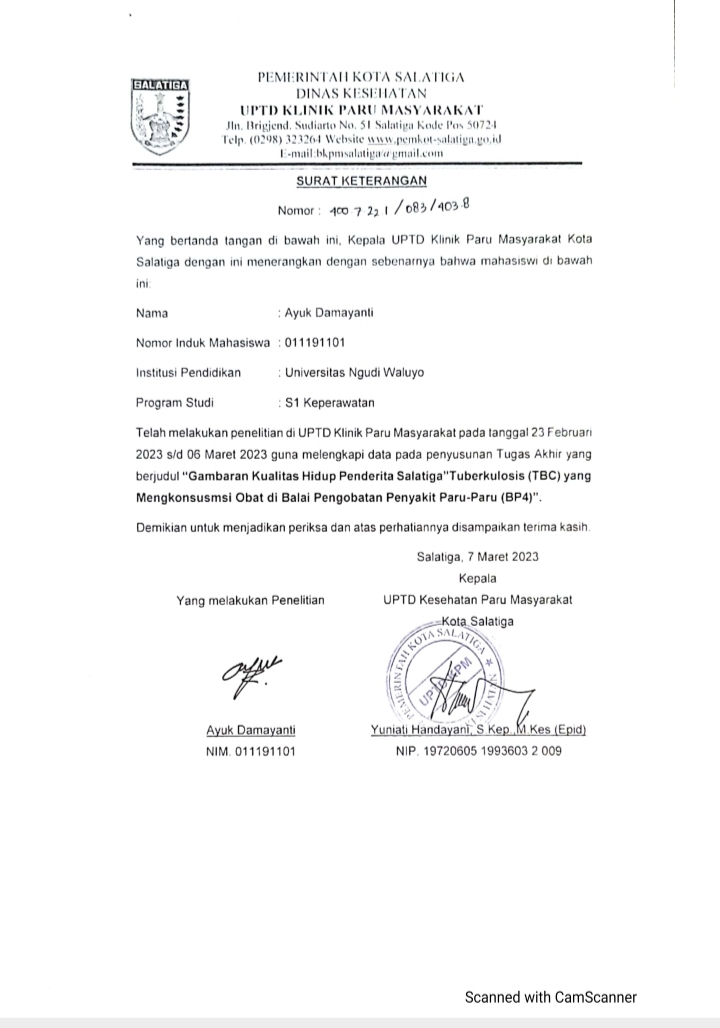 Permohonan Penelitian dan Mencari Data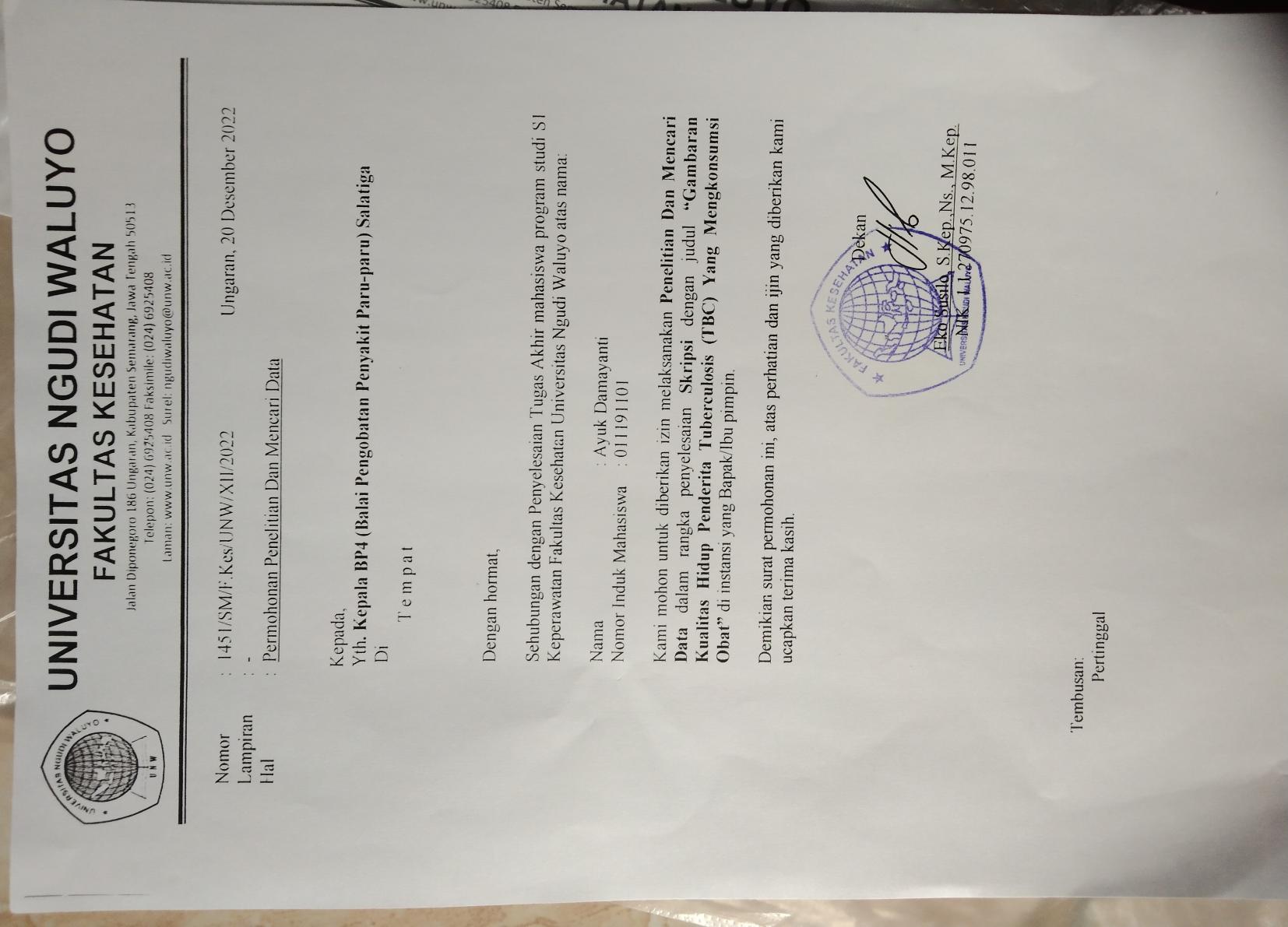 Permohonan Ethical Clearance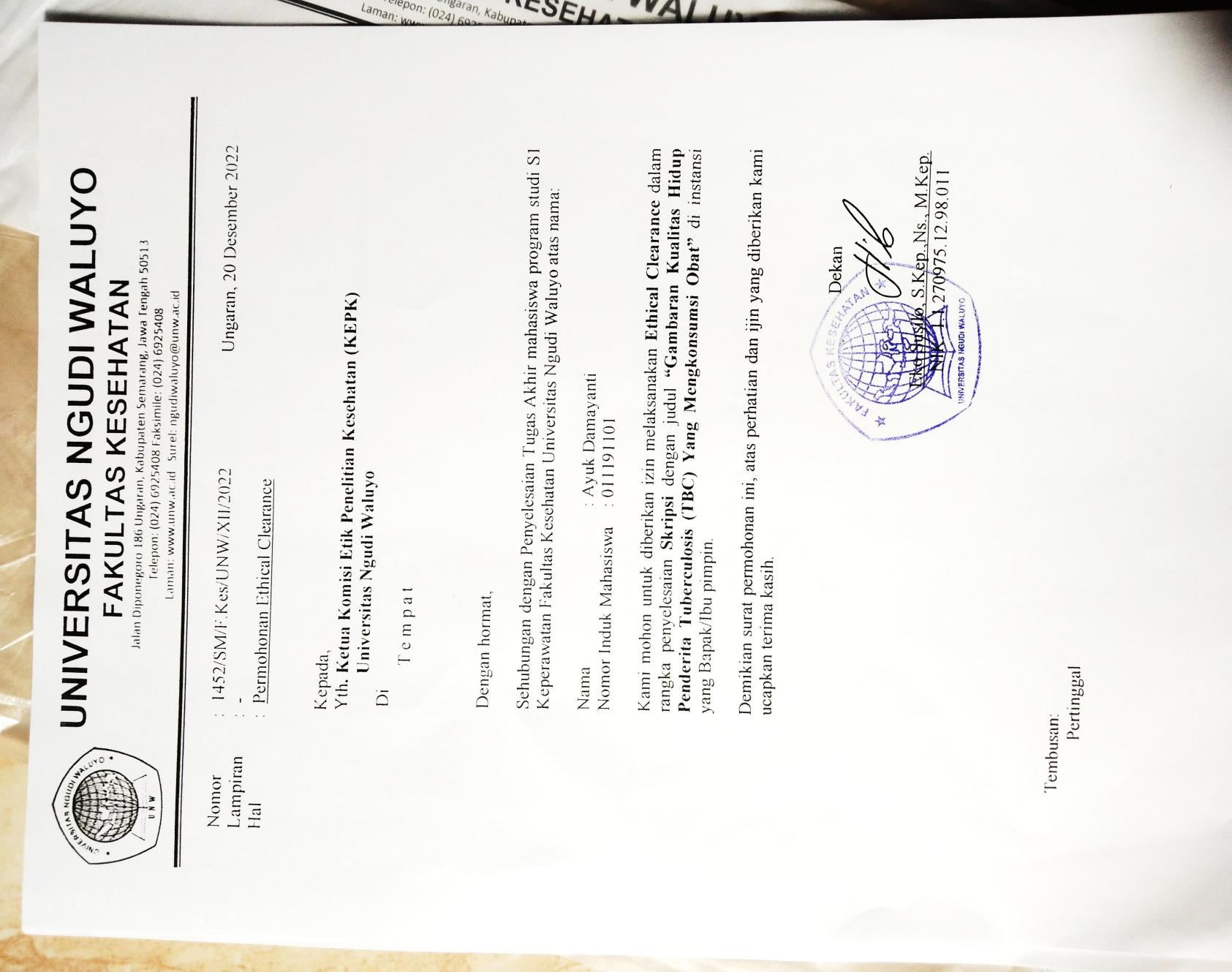 Surat Keterangan turnitin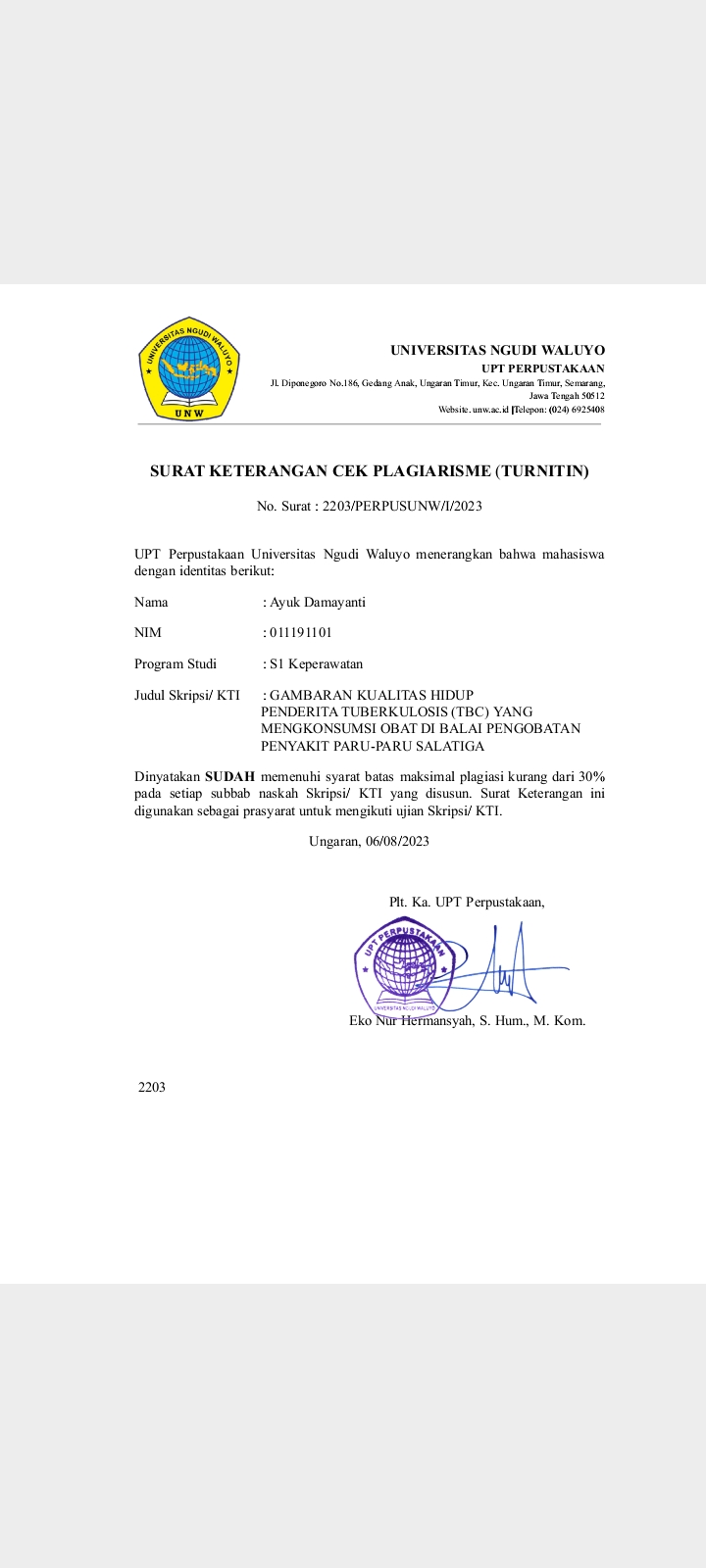 Dokumentasi 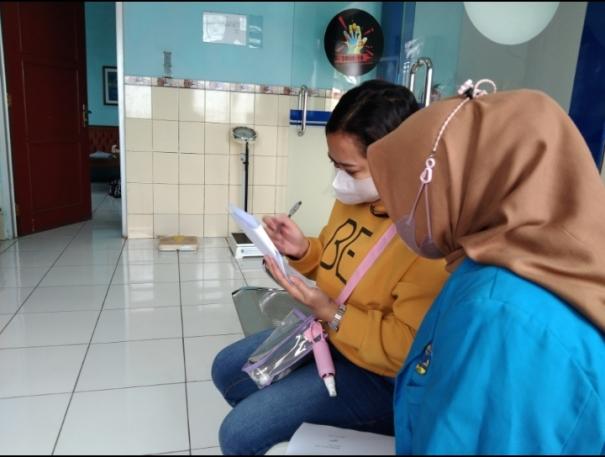 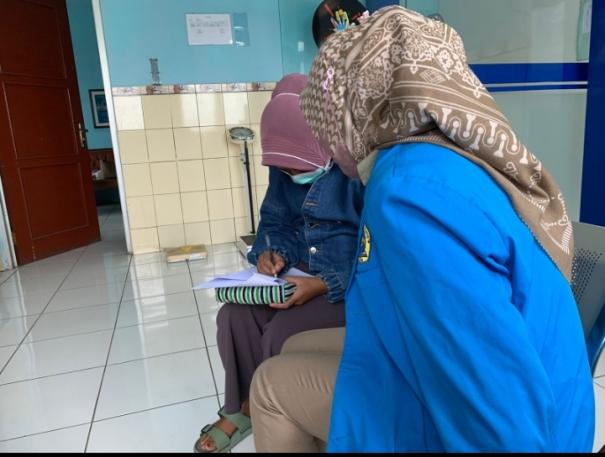 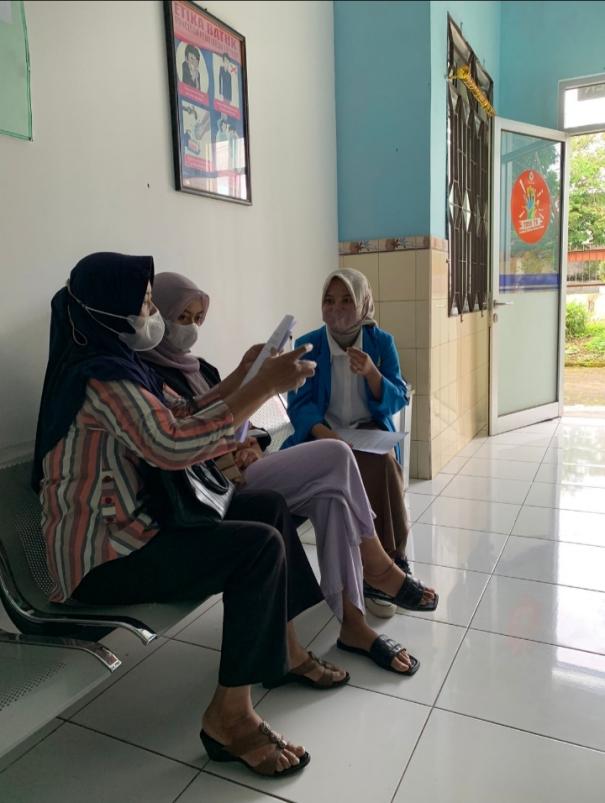 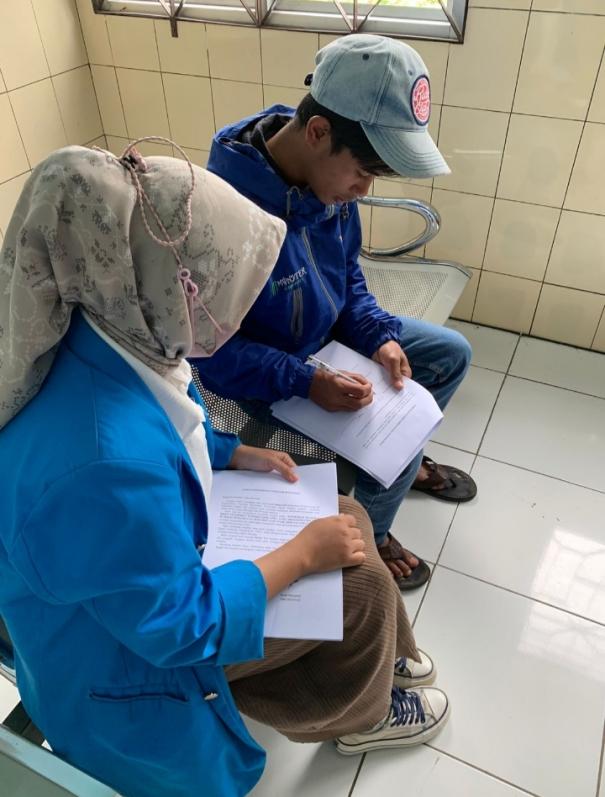 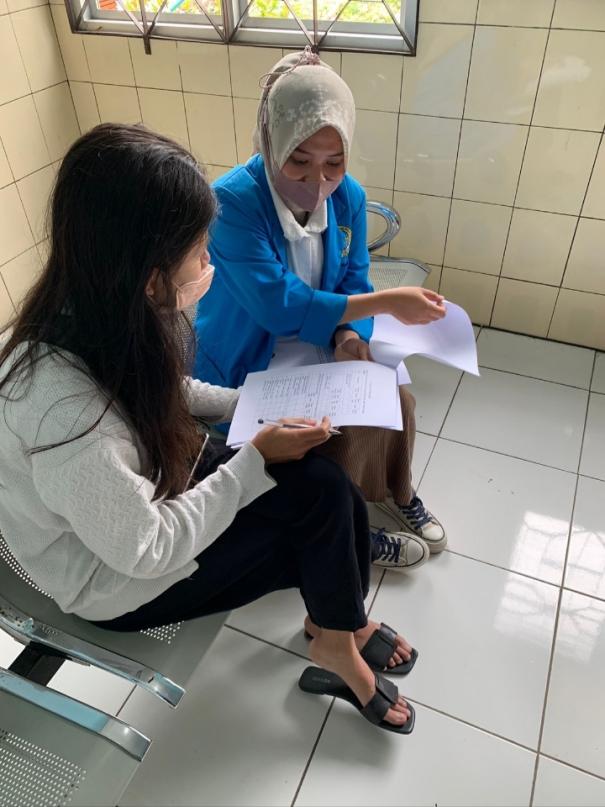 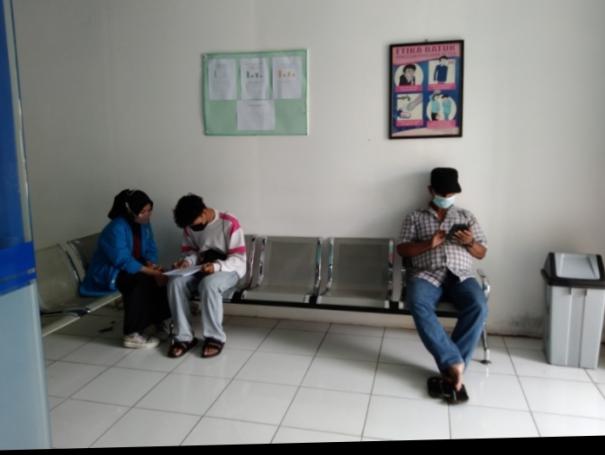 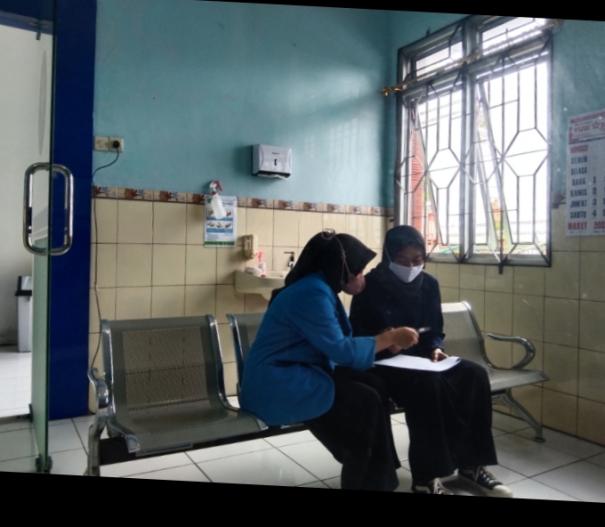 KategoriTipe PasienAlternative PengobatanAlternative PengobatanKategoriTipe PasienFase AwalFase LanjutanIKasus baru TBC BTA (+)Kasus baru BTA (-)Kerusakan parenkimKasus baru dengan kerusakan berat (TBCekstra pulmoler)2 RHZE4 R3 H34 RH6 HEIITBC BTA (+) dengan klasifikasi kambuh, failure, pengobatan tidak selesai2 RHZES  1 RHZE5 R3H3E35 RHEIIIKasus baru TBC BTA (-)(diluar kategori I)Kasus baru yang berat2 RHZ4 R3H34 HR6 HEIVKasus kronikRujuk ke Dokter Spesialis ParuRujuk ke Dokter Spesialis ParuNo VariabelDefinisi OperasionalInstrumenHasil UkurSkala 1.Kualitas Hidup Penderita TBCTingkat kesejahteraan dan kepuasan seseorang terhadap keadaan yang terjadi pada diri penderita TBCmeliputi kesehatan fisik, mental, serta sosial secara keseluruhan.Alat : kuesioner kualitas hidup dengan menggunakan skala World Health Organization Quality Of Life (WHQOL)-BREF yang terdiri dari 26 pernyataan.Total nilai (score) dengan penilaian:Rendah= <60Sedang = 60-95Tinggi => 95Ordinal NoDistributor Frekuensi RespondenkategoriPemberian Kode (Coding)1.Kualitas HidupRendah 1Sedang2Tinggi 3UmurTotalPresentase Remaja Akhir (17-21 Tahun)1232.4 % Dewasa Awal (22-35 Tahun)2567.6%Total37100.0 %Jenis KelaminTotalPresentase %Laki-Laki2362.2 % Perempuan1437.8%Total37100.0 %Pendidikan TotalPresentase %SMP1232.4 %SMA2156.8 %Perguruan Tinggi410.8 %Total37100.0 %Pekerjaan TotalPresentase %Tidak Bekerja1027.0 %Bekerja 2773.0 %Total37100.0 %NoKualitas HidupFrekuensiPresentase (%)1.Kualitas Hidup Sedang1437.8%2.Kualitas Hidup Tinggi2362.2%TotalTotal37100.0NoDomain Kesehatan FisikFrekuensiPresentase (%)1.Rendah2259.5%2.Sedang1540.5%TotalTotal37100.0NoDomain Psikologis  FrekuensiPresentase (%)1.Rendah1232.4%2.Sedang2567.6%TotalTotal37100.0NoDomain Hubungan SosialFrekuensiPresentase (%)1.Rendah1643.2%2.Sedang2156.8%TotalTotal37100.0NoDomain Lingkungan  FrekuensiPresentase (%)1.Rendah38.1%2.Sedang3491.9%TotalTotal37100.0NoPertanyaanSangat BurukBurukBiasa-biasa SajaBaikSangat BaikMenurut anda, bagaimana kualitas hidup anda?12345Sangat Tidak Memuas-kanTidak MemuaskanBiasa-biasa SajaMemu-askanSangat Memu-askanSeberapa puas anda terhadap kesehatan anda?12345Tidak sama sekaliSedikitDalam jumlah sedangSangat seringDalam jumlah berlebihanApakah rasa sakit yang anda derita mengganggu aktivitas keseharian anda?54321Apakah anda membutuhkan terapi medis untuk menjalankan kehidupan sehari-hari?54321Apakah anda menikmati hidup anda?12345Apakah anda merasa hidup anda punya arti?12345Apakah anda masih bisa berkonsentrasi?12345Apakah anda merasa aman dalam kehidupan anda sehari-hari?12345Apakah lingkungan tempat tinggal anda sudah sehat? (sarana dan prasarana memadai)12345Tidak sama sekaliSedikitSedangSeringkaliSepenuhnya dialamiApakah anda memiliki tenaga yang cukup untuk beraktivitas sehari-hari?12345Apakah anda puas dengan penampilan anda?12345Apakah kebutuhan sehari-hari anda terpenuhi?12345Apakah informasi untuk kehidupan keseharian anda terpenuhi?12345Seberapa sering anda menghabiskan waktu untuk berekreasi?12345Sangat BurukBurukBiasa-biasa SajaBaikSangat BaikBagaimana kemampuan anda dalam bergaul?12345Sangat Tidak MemuaskanTidak MemuaskanBiasa SajaMemu-askanSangat Memu-askanApakah anda puas dengan tidur anda?12345Apakah anda puas dengan kemampuan anda ketika aktivitas sehari-hari?12345SSeberapa puaskah anda dengan kemampuan anda melakukan pekerjaan?12345Seberapa puaskah anda terhadap diri anda?12345Bagaimana hubungan personal/sosial anda?12345Apakah anda puas dengan seksual anda?12345Apakah anda puas dengan dukungan yang anda peroleh dari lingkungan tempat tinggal anda?12345Apakah anda puas dengan kondisi tempat tinggal anda?12345Apakah anda puas dengan akses pelayanan kesehatan?12345Apakah anda puas dengan transportasi yang anda gunakan?12345Tidak pernahJarangCukup seringSangat seringselaluApakah ada perasaan negatif pada diri anda (kesepian, putus asa, cemas)?54321Equations for computing domain scoreRaw scoreTransformed scoresTransformed scoresEquations for computing domain scoreRaw score4-200-10027.Domain 1(6-Q3)+(6-Q4) + Q10 + Q 15 + Q16 + Q17 + Q18     □    +     □    +   □   +   □    +    □  +   □   +  □a.=b:c:28.Domain 2Q5 + Q6 + Q7 + Q11 + Q19 + (6-Q26)  □  +  □  +  □   +   □   +    □   +     □a.=b:c:29.Domain 3Q20 + Q21 + Q22  □    +  □    +    □a.=b:c:30.Domain 4Q8 + Q9 + Q12+ Q13+ Q14 + Q23 + Q24+ Q25  □  +  □  +   □  +    □   +   □   +   □   +   □   +   □a.=b:c:Usia * Kualitas Hidup Pasien TBCrosstabulationUsia * Kualitas Hidup Pasien TBCrosstabulationUsia * Kualitas Hidup Pasien TBCrosstabulationUsia * Kualitas Hidup Pasien TBCrosstabulationUsia * Kualitas Hidup Pasien TBCrosstabulationUsia * Kualitas Hidup Pasien TBCrosstabulationKualitas Hidup Pasien TBCKualitas Hidup Pasien TBCTotalKualitas Hidup SedangKualitas Hidup TinggiTotalUsiaRemaja AkhirCount7512UsiaRemaja Akhir% within Kualitas Hidup Pasien TBC50.0%21.7%32.4%UsiaDewasa AwalCount71825UsiaDewasa Awal% within Kualitas Hidup Pasien TBC50.0%78.3%67.6%TotalTotalCount142337TotalTotal% within Kualitas Hidup Pasien TBC100.0%100.0%100.0%Jenis Kelamin * Kualitas Hidup Pasien TBCrosstabulationJenis Kelamin * Kualitas Hidup Pasien TBCrosstabulationJenis Kelamin * Kualitas Hidup Pasien TBCrosstabulationJenis Kelamin * Kualitas Hidup Pasien TBCrosstabulationJenis Kelamin * Kualitas Hidup Pasien TBCrosstabulationJenis Kelamin * Kualitas Hidup Pasien TBCrosstabulationKualitas Hidup Pasien TBCKualitas Hidup Pasien TBCTotalKualitas Hidup SedangKualitas Hidup TinggiTotalJenis KelaminPerempuanCount41014Jenis KelaminPerempuan% within Kualitas Hidup Pasien TBC28.6%43.5%37.8%Jenis KelaminLaki-lakiCount101323Jenis KelaminLaki-laki% within Kualitas Hidup Pasien TBC71.4%56.5%62.2%TotalTotalCount142337TotalTotal% within Kualitas Hidup Pasien TBC100.0%100.0%100.0%Pendidikan * Kualitas Hidup Pasien TBCrosstabulationPendidikan * Kualitas Hidup Pasien TBCrosstabulationPendidikan * Kualitas Hidup Pasien TBCrosstabulationPendidikan * Kualitas Hidup Pasien TBCrosstabulationPendidikan * Kualitas Hidup Pasien TBCrosstabulationPendidikan * Kualitas Hidup Pasien TBCrosstabulationKualitas Hidup Pasien TBCKualitas Hidup Pasien TBCTotalKualitas Hidup SedangKualitas Hidup TinggiTotalPendidikanSMPCount4812PendidikanSMP% within Kualitas Hidup Pasien TBC28.6%34.8%32.4%PendidikanSMACount91221PendidikanSMA% within Kualitas Hidup Pasien TBC64.3%52.2%56.8%PendidikanPerguruan TinggiCount134PendidikanPerguruan Tinggi% within Kualitas Hidup Pasien TBC7.1%13.0%10.8%TotalTotalCount142337TotalTotal% within Kualitas Hidup Pasien TBC100.0%100.0%100.0%Pekerjaan * Kualitas Hidup Pasien TBCrosstabulationPekerjaan * Kualitas Hidup Pasien TBCrosstabulationPekerjaan * Kualitas Hidup Pasien TBCrosstabulationPekerjaan * Kualitas Hidup Pasien TBCrosstabulationPekerjaan * Kualitas Hidup Pasien TBCrosstabulationPekerjaan * Kualitas Hidup Pasien TBCrosstabulationKualitas Hidup Pasien TBCKualitas Hidup Pasien TBCTotalKualitas Hidup SedangKualitas Hidup TinggiTotalPekerjaanTidak BekerjaCount6410PekerjaanTidak Bekerja% within Kualitas Hidup Pasien TBC42.9%17.4%27.0%PekerjaanBekerjaCount81927PekerjaanBekerja% within Kualitas Hidup Pasien TBC57.1%82.6%73.0%TotalTotalCount142337TotalTotal% within Kualitas Hidup Pasien TBC100.0%100.0%100.0%Kualitas Hidup Pasien TBCKualitas Hidup Pasien TBCKualitas Hidup Pasien TBCKualitas Hidup Pasien TBCKualitas Hidup Pasien TBCKualitas Hidup Pasien TBCFrequencyPercentValid PercentCumulative PercentValidKualitas Hidup Sedang1437.837.837.8ValidKualitas Hidup Tinggi2362.262.2100.0ValidTotal37100.0100.0Domain Kesehatan FisikDomain Kesehatan FisikDomain Kesehatan FisikDomain Kesehatan FisikDomain Kesehatan FisikDomain Kesehatan FisikFrequencyPercentValid PercentCumulative PercentValidRendah2259.559.559.5ValidSedang1540.540.5100.0ValidTotal37100.0100.0Domain PsikologisDomain PsikologisDomain PsikologisDomain PsikologisDomain PsikologisDomain PsikologisFrequencyPercentValid PercentCumulative PercentValidRendah1232.432.432.4ValidSedang2567.667.6100.0ValidTotal37100.0100.0Domain Hubungan SosialDomain Hubungan SosialDomain Hubungan SosialDomain Hubungan SosialDomain Hubungan SosialDomain Hubungan SosialFrequencyPercentValid PercentCumulative PercentValidRendah1643.243.243.2ValidSedang2156.856.8100.0ValidTotal37100.0100.0Domain LingkunganDomain LingkunganDomain LingkunganDomain LingkunganDomain LingkunganDomain LingkunganFrequencyPercentValid PercentCumulative PercentValidRendah38.18.18.1ValidSedang3491.991.9100.0ValidTotal37100.0100.0DomainPerhitungan Skor Setiap DomainJumlah SkorSkorDomainPerhitungan Skor Setiap DomainJumlah Skor0-100Domain 1(6-5)+(6-5) + 4 + 4 + 4 + 4 + 42256Domain 24 + 4 + 4 + 4 + 4 + (6-5)2163Domain 35 + 3 + 51381Domain 44 + 4 + 4+ 3+ 4 + 5 + 4+ 42863DomainPerhitungan Skor Setiap DomainJumlah SkorSkorDomainPerhitungan Skor Setiap DomainJumlah Skor0-100Domain 1(6-5)+(6-5) + 3 + 4 + 4 + 4 + 42256Domain 24 + 4 + 4 + 4 + 4 + (6-5)2163Domain 34 + 4 + 51275Domain 44 + 4 + 5+ 4+ 2 + 4 + 4+ 43175DomainPerhitungan Skor Setiap DomainJumlah SkorSkorDomainPerhitungan Skor Setiap DomainJumlah Skor0-100Domain 1(6-3)+(6-2) + 2 + 3 + 3 + 3 + 42256Domain 24 + 4 + 4 + 3 + 3 + (6-4)2056Domain 33 + 3 + 41056Domain 44 + 3 + 4+ 4+ 3 + 4 + 5+ 53275DomainPerhitungan Skor Setiap DomainJumlah SkorSkorDomainPerhitungan Skor Setiap DomainJumlah Skor0-100Domain 1(6-4)+(6-3) + 5 + 5 + 4 + 4 + 32669Domain 24 + 5 + 4 + 3 + 3 + (6-4)2163Domain 34 + 3 + 41169Domain 45 + 4 + 3+ 4+ 3 + 4 + 4+ 53275DomainPerhitungan Skor Setiap DomainJumlah SkorSkorDomainPerhitungan Skor Setiap DomainJumlah Skor0-100Domain 1(6-2)+(6-3) + 3 + 4 + 4 + 3 + 42563Domain 25 + 5 + 4 + 4 + 4 + (6-4)2475Domain 34 + 4 + 41275Domain 44 + 4 + 4+ 2+ 3 + 4 + 4+ 43069DomainPerhitungan Skor Setiap DomainJumlah SkorSkorDomainPerhitungan Skor Setiap DomainJumlah Skor0-100Domain 1(6-2)+(6-2) + 4 + 5 + 3 + 3 + 32669Domain 24 + 4 + 4 + 4 + 4 + (6-3)2369Domain 33 + 3 + 41056Domain 45 + 2 + 5+ 3+ 2 + 3 + 3+ 32656DomainPerhitungan Skor Setiap DomainJumlah SkorSkorDomainPerhitungan Skor Setiap DomainJumlah Skor0-100Domain 1(6-5)+(6-4) + 5 + 4 + 4 + 4 + 42563Domain 24 + 4 + 4 + 5 + 4 + (6-5)2269Domain 34 + 3 + 41169Domain 44 + 4 + 5+ 4+ 3 + 4 + 4+ 43275DomainPerhitungan Skor Setiap DomainJumlah SkorSkorDomainPerhitungan Skor Setiap DomainJumlah Skor0-100Domain 1(6-4)+(6-5) + 4 + 3 + 3 + 3 + 32044Domain 25 + 5 + 5 + 3 + 4 + (6-4)2475Domain 34 + 3 + 31056Domain 45 + 4 + 3 + 3+ 2 + 3 + 3+ 32656DomainPerhitungan Skor Setiap DomainJumlah SkorSkorDomainPerhitungan Skor Setiap DomainJumlah Skor0-100Domain 1(6-4)+(6-3) + 5 + 4 + 4 + 4 + 42669Domain 25 + 5 + 5 + 5 + 4 + (6-5)2581Domain 34 + 4 + 41275Domain 44 + 4 + 5 + 5+ 4 + 4 + 4+ 43481DomainPerhitungan Skor Setiap DomainJumlah SkorSkorDomainPerhitungan Skor Setiap DomainJumlah Skor0-100Domain 1(6-3)+(6-4) + 4 + 5 + 4 + 4 + 42669Domain 24 + 4 + 4 + 4 + 4 + (6-4)2269Domain 35 + 3 + 41275Domain 45 + 4 + 4 + 4+ 4 + 4 + 5+ 43381DomainPerhitungan Skor Setiap DomainJumlah SkorSkorDomainPerhitungan Skor Setiap DomainJumlah Skor0-100Domain 1(6-2)+(6-3) + 4 + 4 + 4 + 4 + 42769Domain 24 + 4 + 4 + 4 + 4 + (6-4)2269Domain 34 + 3 + 41169Domain 44+ 4 + 4 + 3+ 3 + 4 + 4+ 43069DomainPerhitungan Skor Setiap DomainJumlah SkorSkorDomainPerhitungan Skor Setiap DomainJumlah Skor0-100Domain 1(6-3)+(6-3) + 4 + 3 + 3 + 4 + 42463Domain 24 + 4 + 4 + 4 + 4 + (6-5)2163Domain 33 + 4 + 31056Domain 44+ 4 + 4 + 3+ 3 + 4 + 4+ 43069DomainPerhitungan Skor Setiap DomainJumlah SkorSkorDomainPerhitungan Skor Setiap DomainJumlah Skor0-100Domain 1(6-5)+(6-5) + 4 + 3 + 3 + 3 + 31838Domain 23 + 3 + 3 + 4 + 3 + (6-4)1850Domain 33 + 3 + 3950Domain 44+ 3 + 4 + 3+ 2 + 3 + 4+ 32656DomainPerhitungan Skor Setiap DomainJumlah SkorSkorDomainPerhitungan Skor Setiap DomainJumlah Skor0-100Domain 1(6-2)+(6-3) + 4 + 3 + 4 + 4 + 42669Domain 24 + 4 + 4 + 4 + 4 + (6-5)2163Domain 33 + 3 + 41056Domain 44+ 4 + 4 + 4+ 3 + 4 + 4+ 43175DomainPerhitungan Skor Setiap DomainJumlah SkorSkorDomainPerhitungan Skor Setiap DomainJumlah Skor0-100Domain 1(6-3)+(6-4) + 4 + 5 + 4 + 4 + 42669Domain 24 + 4 + 4 + 3 + 4 + (6-4)2163Domain 34 + 4 + 31169Domain 44+ 4 + 4 + 4+ 3 + 4 + 4+ 33069DomainPerhitungan Skor Setiap DomainJumlah SkorSkorDomainPerhitungan Skor Setiap DomainJumlah Skor0-100Domain 1(6-3)+(6-4) + 4 + 5 + 4 + 4 + 42669Domain 24 + 4 + 4 + 3 + 4 + (6-5)1644Domain 34 + 4 + 31169Domain 44+ 4 + 4 + 4+ 3 + 4 + 4+ 32763DomainPerhitungan Skor Setiap DomainJumlah SkorSkorDomainPerhitungan Skor Setiap DomainJumlah Skor0-100Domain 1(6-4)+(6-3) + 5 + 5 + 4 + 4 + 32463Domain 24 + 5 + 4 + 3 + 3 + (6-4)2163Domain 34 + 3 + 41275Domain 45 + 4 + 3+ 4+ 3 + 4 + 4+ 53069DomainPerhitungan Skor Setiap DomainJumlah SkorSkorDomainPerhitungan Skor Setiap DomainJumlah Skor0-100Domain 1(6-3)+(6-2) + 2 + 3 + 3 + 3 + 42256Domain 24 + 4 + 4 + 3 + 3 + (6-4)2269Domain 33 + 3 + 41056Domain 44 + 3 + 4+ 4+ 3 + 4 + 5+ 52863DomainPerhitungan Skor Setiap DomainJumlah SkorSkorDomainPerhitungan Skor Setiap DomainJumlah Skor0-100Domain 1(6-3)+(6-2) + 2 + 3 + 3 + 3 + 42256Domain 24 + 4 + 4 + 3 + 3 + (6-4)2056Domain 33 + 3 + 41275Domain 44 + 3 + 4+ 4+ 3 + 4 + 5+ 52763DomainPerhitungan Skor Setiap DomainJumlah SkorSkorDomainPerhitungan Skor Setiap DomainJumlah Skor0-100Domain 1(6-2)+(6-3) + 4 + 4 + 4 + 4 + 42769Domain 24 + 4 + 4 + 4 + 4 + (6-4)2163Domain 34 + 3 + 41169Domain 44+ 4 + 4 + 3+ 3 + 4 + 4+ 42863DomainPerhitungan Skor Setiap DomainJumlah SkorSkorDomainPerhitungan Skor Setiap DomainJumlah Skor0-100Domain 1(6-3)+(6-2) + 3 + 3 + 3 + 3 + 42356Domain 24 + 4 + 4 + 3 + 3 + (6-4)2269Domain 33 + 3 + 41381Domain 44 + 5  + 4+ 4+ 5 + 4 + 5+ 53588DomainPerhitungan Skor Setiap DomainJumlah SkorSkorDomainPerhitungan Skor Setiap DomainJumlah Skor0-100Domain 1(6-3)+(6-2) + 3 + 3 + 3 + 3 + 42356Domain 24 + 4 + 4 + 3 + 3 + (6-3)2369Domain 33 + 3 + 41275Domain 44 + 4  + 4+ 4+ 5 + 4 + 5+ 53175DomainPerhitungan Skor Setiap DomainJumlah SkorSkorDomainPerhitungan Skor Setiap DomainJumlah Skor0-100Domain 1(6-2)+(6-3) + 3 + 4 + 4 + 3 + 32463Domain 25 + 5 + 4 + 3 + 3 + (6-3)2163Domain 33 + 3 + 3950Domain 44 + 4 + 4+ 2+ 3 + 4 + 4+ 42763DomainPerhitungan Skor Setiap DomainJumlah SkorSkorDomainPerhitungan Skor Setiap DomainJumlah Skor0-100Domain 1(6-5)+(6-3) + 4 + 3 + 4 + 4 + 32150Domain 24 + 4 + 4 + 5 + 4 + (6-5)2269Domain 34 + 4 + 41275Domain 44 + 4 + 5+ 4+ 3 + 4 + 4+ 33175DomainPerhitungan Skor Setiap DomainJumlah SkorSkorDomainPerhitungan Skor Setiap DomainJumlah Skor0-100Domain 1(6-3)+(6-3) + 4 + 3 + 3 + 4 + 42463Domain 24 + 3 + 3 + 3 + 4 + (6-5)1956Domain 33 + 4 + 41169Domain 44+ 4 + 4 + 4+ 4 + 4 + 4+ 43275DomainPerhitungan Skor Setiap DomainJumlah SkorSkorDomainPerhitungan Skor Setiap DomainJumlah Skor0-100Domain 1(6-5)+(6-3) + 4 + 3 + 4 + 4 + 32150Domain 24 + 4 + 4 + 5 + 4 + (6-4)2163Domain 32 + 3 + 4950Domain 43 + 3 + 5+ 4+ 3 + 4 + 4+ 32863DomainPerhitungan Skor Setiap DomainJumlah SkorSkorDomainPerhitungan Skor Setiap DomainJumlah Skor0-100Domain 1(6-4)+(6-5) + 4 + 3 + 3 + 3 + 32044Domain 24 + 4 + 4 + 3 + 4 + (6-3)1956Domain 34 + 3 + 31056Domain 45 + 4 + 3 + 4+ 3 + 4 + 3+ 42969DomainPerhitungan Skor Setiap DomainJumlah SkorSkorDomainPerhitungan Skor Setiap DomainJumlah Skor0-100Domain 1(6-5)+(6-3) + 4 + 3 + 4 + 4 + 32150Domain 24 + 4 + 4 + 5 + 3 + (6-4)2056Domain 33 + 4 + 41169Domain 43 + 3 + 5+ 4+ 3 + 4 + 3+ 32969DomainPerhitungan Skor Setiap DomainJumlah SkorSkorDomainPerhitungan Skor Setiap DomainJumlah Skor0-100Domain 1(6-4)+(6-5) + 4 + 3 + 3 + 3 + 32044Domain 23 + 3 + 4 + 3 + 4 + (6-3)2163Domain 34 + 3 + 41169Domain 45 + 5 + 3 + 4+ 3 + 4 + 3+ 43069DomainPerhitungan Skor Setiap DomainJumlah SkorSkorDomainPerhitungan Skor Setiap DomainJumlah Skor0-100Domain 1(6-4)+(6-5) + 4 + 3 + 3 + 3 + 21944Domain 24 + 4 + 4 + 4 + 4 + (6-3)2056Domain 34 + 3 + 31056Domain 45 + 4 + 3 + 4+ 3 + 3 + 3+ 42863DomainPerhitungan Skor Setiap DomainJumlah SkorSkorDomainPerhitungan Skor Setiap DomainJumlah Skor0-100Domain 1(6-4)+(6-5) + 4 + 3 + 3 + 3 + 21944Domain 24 + 4 + 4 + 4 + 4 + (6-3)2056Domain 34 + 3 + 31056Domain 45 + 4 + 3 + 4+ 3 + 3 + 3+ 42863DomainPerhitungan Skor Setiap DomainJumlah SkorSkorDomainPerhitungan Skor Setiap DomainJumlah Skor0-100Domain 1(6-5)+(6-3) + 4 + 3 + 4 + 4 + 32150Domain 24 + 4 + 4 + 5 + 3 + (6-3)2163Domain 34 + 4 + 41275Domain 43 + 3 + 5+ 4+ 3 + 4 + 3+ 22863DomainPerhitungan Skor Setiap DomainJumlah SkorSkorDomainPerhitungan Skor Setiap DomainJumlah Skor0-100Domain 1(6-5)+(6-5) + 4 + 4 + 4 + 4 + 42256Domain 24 + 4 + 4 + 4 + 3 + (6-5)2056Domain 35 + 3 + 51056Domain 44 + 4 + 4+ 5+ 4 + 5 + 4+ 53175DomainPerhitungan Skor Setiap DomainJumlah SkorSkorDomainPerhitungan Skor Setiap DomainJumlah Skor0-100Domain 1(6-5)+(6-4) + 4 + 4 + 4 + 4 + 42356Domain 24 + 4 + 4 + 4 + 3 + (6-4)2163Domain 35 + 3 + 41169Domain 44 + 4 + 4+ 5+ 4 + 5 + 4+ 53175DomainPerhitungan Skor Setiap DomainJumlah SkorSkorDomainPerhitungan Skor Setiap DomainJumlah Skor0-100Domain 1(6-5)+(6-5) + 4 + 4 + 4 + 4 + 52356Domain 24 + 4 + 4 + 4 + 4 + (6-5)2163Domain 34 + 3 + 31056Domain 44 + 4 + 4+ 5+ 5 + 5 + 4+ 53275DomainPerhitungan Skor Setiap DomainJumlah SkorSkorDomainPerhitungan Skor Setiap DomainJumlah Skor0-100Domain 1(6-5)+(6-5) + 4 + 4 + 4 + 4 + 42256Domain 24 + 4 + 4 + 4 + 3 + (6-5)2056Domain 35 + 3 + 51056Domain 44 + 4 + 4+ 5+ 4 + 5 + 4+ 53175DomainPerhitungan Skor Setiap DomainJumlah SkorSkorDomainPerhitungan Skor Setiap DomainJumlah Skor0-100Domain 1(6-5)+(6-5) + 4 + 3 + 3 + 3 + 31838Domain 23 + 3 + 3 + 4 + 4 + (6-4)1956Domain 34 + 3 + 31056Domain 44+ 3 + 4 + 3+ 2 + 3 + 4+ 33175